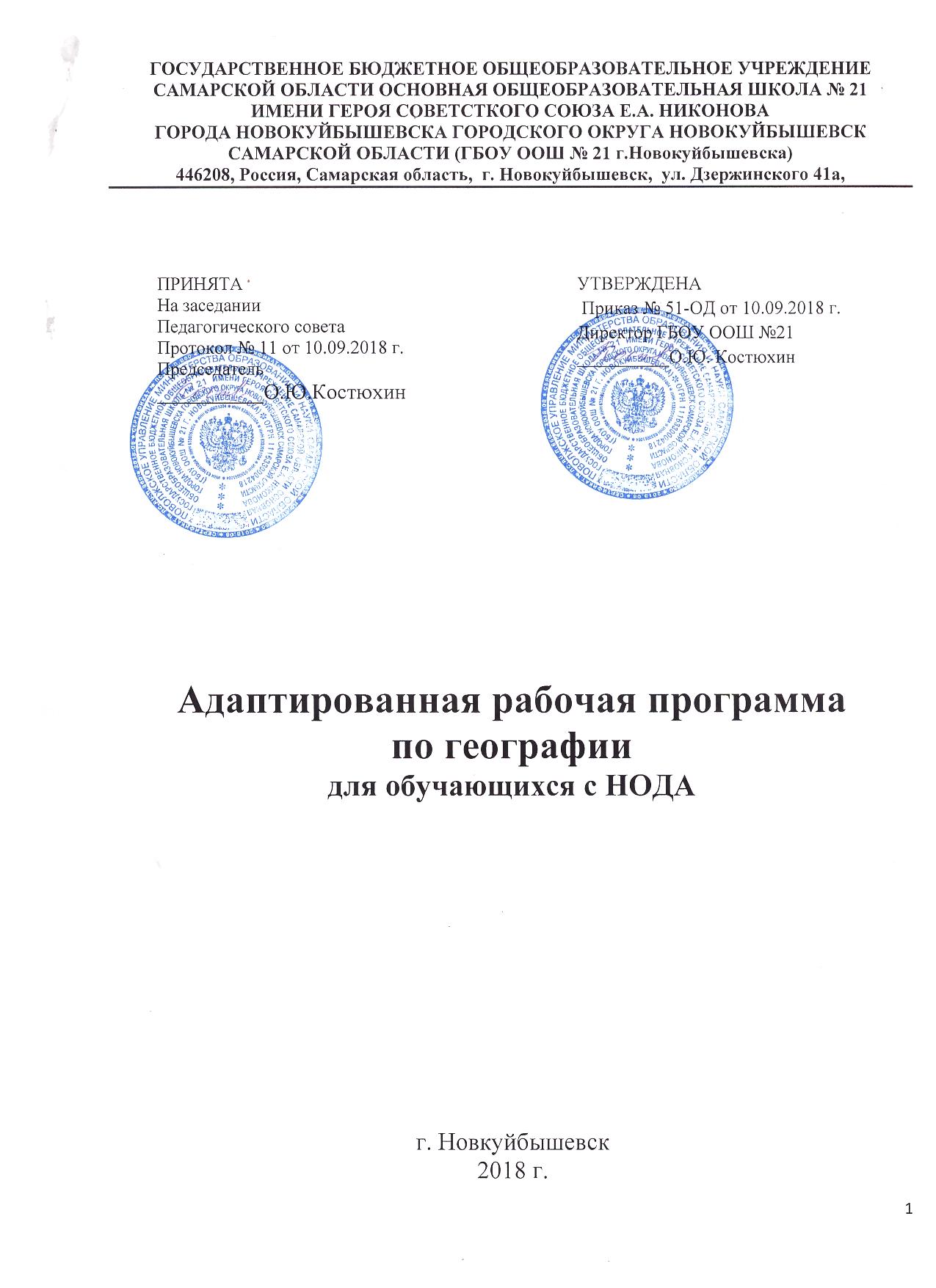                                Пояснительная запискаРабочая программа учебного курса «География России. Население и хозяйство» для параллели 9-х классов (базовый уровень) VII вид обучения составлена на основе следующих документов:Закон РФ «Об образовании» № 3266-1 ФЗ от 10.07.1992 г. с последующими изменениями.Федеральный компонент государственного стандарта основного общего образования на базовом уровне (приказ МОРФ от 05.03.2004 г. № 1089).Базисный учебный план общеобразовательных учреждений Российской Федерации, утвержденный приказом Минобразования РФ № 1312 от 09. 03. 2004;Сборник нормативных документов, География, « Рабочие программы», составитель С.В. Курчина, ООО «Дрофа», 2014 год, стр. 37-49.http://mon.gov.ru/work/obr/dok/Авторская программа по географии, под редакцией Е.М. Домогацких, изд. «Русское слово», 2012 г.Федеральный перечень учебников, рекомендованных (допущенных) к использованию в образовательном процессе в образовательных учреждениях, реализующих программы общего образования.Программа определяет содержание предмета основной школы и отражает требования «Обязательного минимума» к общеобразовательной географической подготовкешкольников. Соответствует стандарту основного общего образования по географии.Рабочая программа по географии для 9 класса к учебнику В.П. Дронова, В.Я. Рома «География России. Население и хозяйство» согласно Федеральному БазисномуУчебному плану, рассчитана на 68 часов (2 ч в неделю), конкретизирует содержание блоков образовательного стандарта, дает распределение учебных часов по крупным разделам курса и последовательность их изучения. Кроме того, программа содержит перечень практических работ по каждому разделу. Основное содержание программы направлено на сохранение и углубление мировоззренческого и воспитывающего потенциала учащихся, развитию географической культуры школьников, осознание ими функционального значения географии для человека.Содержание данной рабочей программы адаптировано к уровню учащихся VII вида обучения с ОВЗ, интегрированных в общеобра-зовательный класс.Дети с ЗПР из-за особенностей своего психического развития трудно усваивают программу.Важнейшими коррекционными задачами курса являются развитие логического мышления и речи учащихся, формирование у них навыков умственного труда — планирование работы, поиск рациональных путей ее выполнения, осуществление самоконтроля.связи с этим в программу общеобразовательной школы надо вносить некоторые изменения: усилить разделы, связанные с повторением пройденного материала, увеличивать количество упражнений и заданий, связанных с практической деятельностью учащихся, некоторые темы давать как ознакомительные.Учитывая психологические особенности и возможности этих детей, целесообразно давать материал небольшими дозами, с постепенным его усложнением, включая материал для повторения. Следует избегать формального заучивания, списывания готовых решенийт.д.  Учащиеся должны уметь показать и объяснить все,  что они делают,   рисуют,2обозначают. Органическое единство практической и мыслительной деятельности учащихся способствуют прочному и сознательному усвоению базисных знаний и умений.Дифференцированный подход к детям – с учетом сформированности знаний, уменийнавыков, осуществляется при выделении следующих этапов работы:Активизация речи детей в единстве с их мышлениемВыработка положительной учебной мотивации, формирование интереса к предметуФормирование навыков учебной деятельности, развитие навыков самоконтроля Любой учебный материал нужно использовать для формирования у детей различных приемов мыслительной деятельности, для коррекции недостатков их развития.«География России. Природа» является третьим по счету школьным курсомучебного предмета «География». В содержании курса дан общий обзор природы России. Курс учитывает уже полученные знания не только на уроках географии, но и истории, биологии, физики, математики - что предполагает осуществление межпредметных связей. Основной материал подается путем изучения вначале особенностей природы России, а затем крупных природных районов.Цель курса:формирование целостного представления об особенностях природынашей Родины, о месте России в современном мире, воспитание гражданственности и патриотизма учащихся, уважения к истории и культуре своей страны и населяющих ее народов, выработка умений и навыков адаптации и социально-ответственного поведения в российском пространстве; развитие географического мышления.Особенностью курса является гуманизация его содержания, в центре находится человек.Задачи:сформировать у учащихся знания и представления о России как целостном географическом регионе и субъекте мирового географического пространства, в котором протекают как глобальные, так и специфические природные, социально-экономические и экологические процессы;сформировать представления о географических особенностях природы России в целом и вотдельных природных районах;сформировать представления о географических аспектах современных социально-экономических и экологических проблем страны;продолжить развитие практических умений и навыков самостоятельной работы, способст-вующих активному и социально-ответственному поведению в российском пространстве;Курс «География России. Население и хозяйство» – это четвертый по счету школьный курс географии. В содержании курса дан общий обзор населения и хозяйства России. Содержание программы сконструировано таким образом, что в курсе географии 9 класса формируются представления о характере экономической и социальной географии России. При составлении программы учитываются базовые знания и умения, сформированные у учащихся в 6-8 классах при изучении «Начального курса географии», «Географии материков и океанов», «Географии России. Природа».Особое значение этого курса определяется тем,что он завершает курс географическогообразования в основной школе. Курс «География России» завершает базовое образование и формирует знания и умения для успешного изучения курса «Экономическая и социальная география мира».Цель курса:формирование целостного представления об особенностях природы,на-селения, хозяйства нашей Родины, о месте России в современном мире, воспитание гражданственности и патриотизма учащихся, уважения к истории и культуре своей страны и населяющих ее народов, выработка умений и навыков адаптации и социально-3ответственного поведения в российском пространстве; развитие географического мышления.Задачи:сформировать географический образ своей страны в ее многообразии и целостности на основе комплексного подхода и показа взаимодействия основных компонентов: природы, населения, хозяйства:сформировать представление о России как целостном географическом регионе и одновременно как о субъекте мирового (глобального) географического пространства, в котором динамически развиваются как общепланетарные, так и специфические региональные процессы и явления;показать большое практическое значение географического изучения взаимосвязей природных, экономических, социальных, демографических, этнокультурных, геоэкологических явлений и процессов в нашей стране, а также географических ас-пектов важнейших современных социально-экономических проблем России и ее регионов;вооружить школьников необходимыми практическими умениями и навыками самостоятельной работы с различными источниками географической информации как классическими (картами, статистическими материалами и др.) так и современными (компьютерными), а также умениями прогностическими, природоохранными и поведенческими;	развивать  представление  о  своем   географическом регионе,  в котором локализуются и развиваются как общепланетарные, так и специфические процессыи явления;создать образ своего родного края, научить сравнивать его с другими регионами России и с различными регионами мира.Данный курс опирается на систему географических знаний, полученных учащимися в 6-8 классах. Он развивает общие географические понятия, определения, закономерности на новом, более высоком уровне, используя как базу для этого географию родной страны. Особенностью курса является гуманизация его содержания, в центре находится человек. Региональная часть курса сконструирована с позиций комплексного географического страноведения.Изучение географии в 9 классе направлено на формирование ключевых компетенций:освоение знаний об основных географических понятиях,географических особенностяхприроды, населения и хозяйства разных территорий; о своей Родине — России во всем ее разнообразии и целостности; об окружающей среде, путях ее сохранения и рационального использования;овладение умениями использовать один из«языков»международного общения—географическую карту, современные геоинформационные технологии для поиска, интерпретации и демонстрации различных географических данных; применять географические знания для объяснения и оценки разнообразных явлений и процессов;развитие познавательных интересов,интеллектуальных и творческих способностей впроцессе решения географических задач, самостоятельного приобретения новых знаний;воспитание любви к своей местности,своему региону,своей стране,взаимопонимания сдругими народами; экологической культуры, позитивного отношения к окружающей среде;формирование способности и готовности к использованию географических знаний иумений в повседневной жизни, сохранению окружающей среды и социально-ответственному поведению в ней; адаптации к условиям проживания на определенной4территории; самостоятельному оцениванию уровня безопасности окружающей среды как сферы жизнедеятельности.Педагогические принципы отбора содержания,которые легли в основу начальногокурса географии, не являются новыми, но они приобрели совершенно иное значение в условиях модернизации школьного образования.Принцип научности позволяет обеспечить соответствие содержание курса и требований современной науки, уровня ее развития. Этот принцип взаимосвязан с краеведческим, дополняет и обогащает его при формировании знаний, а также способствует развитию исследовательской деятельности учащихся.Принцип системности в изучении начального курса географии сохраняет преемственность, динамизм, развитие внимания при отборе материала на свойственных географическим объектам внутренних взаимодействиях.Принцип гуманистической направленности предполагает, что при отборе содержания особое внимание уделяется связи между человеком, обществом и природной средой.Принцип практической направленности содержания может быть реализован посредствам включения географических знаний и умений в личностный опыт ученика.Краеведческий принцип помогает учащимся установить связи между известными фактами окружающей действительности и изучаемым материалом основного курса.Духовно-нравственное развитие и воспитание учащихся на уроках географии.Одной из приоритетных задач Российского образования является духовно-нравственное воспитание молодежи, насыщение педагогического процесса духовно-нравственным содержанием; разнообразие средств и приемов педагогического воздействия; использование возникающих проблемных ситуаций в целях духовно-нравственного воспитания обучающихся; подкрепление воспитательных воздействийморальными                                       стимулами. Методологической   основой   разработки   и   реализации   федерального государственного образовательного стандарта общего образования является Концепция духовно-нравственного развития и воспитания.  Концепция определяет цели и задачи духовно-нравственного развития и воспитания личности, систему базовых национальныхценностей, принципы духовно-нравственного развития и воспитания личности.Воспитание должно быть ориентировано на достижение определенного идеала. Современный национальный воспитательный идеал – это высоконравственный, творческий, компетентный гражданин России, принимающий судьбу Отечества как свою личную, осознающий ответственность за настоящее и будущее своей страны, укоренённый в духовных и культурных традициях многонационального народа Российской Федерации. Основным содержанием духовно-нравственного развития, воспитания и социализации являются базовые национальные ценности:Школьное географическое образование учащихся должно способствовать развитию их духовно-нравственного потенциала. География как учебная дисциплина представляет собой единственный школьный предмет мировоззренческого характера. Она вместе с другими естественными науками формирует у школьников понятия «географическая оболочка», «жизненная среда», «биосфера», «ноосфера». Это также единственный предмет, знакомящий учеников с территориальным (региональным) подходом как особым методом научного познания и важным инструментом воздействия на социально-экономические процессы посредством региональной политики. Все это позволяет отнести географию к числу тех школьных предметов, на которые ложится особая ответственность не только за формирование у школьников гуманистического мировоззрения, воспитания патриотизма и любви к Родине, но и умений и навыков ориентации и социально-ответственного поведения в окружающем мире. Успех в воспитании экологической культуры обеспечивается при условии, что школьники имеют ясное представление об основных положениях природопользования и рисках экологической опасности.5Духовно-нравственное развитие и воспитание учащихся на уроках географии согласуетсятрадиционными источниками нравственности, которыми являются следующие ценности:патриотизм — любовь к Родине, своему краю, своему народу, служение Отечеству. Любое государство в целях самосохранения заинтересовано в воспитании граждан, разделяющих его базовые ценности, и инструментом такого воспитания выступает школьное преподавание географии. Важно, чтобы ценности гражданственности и патриотизма в сознании юных россиян были увязаны с любовью к Отечеству и полноценным восприятием себя как гражданина России, наделенного конституционными правами и обязанностями.гражданственность — долг перед Отечеством, правовое государство, гражданское общество, закон и правопорядок, поликультурный мир, свобода совести и вероисповедания, забота о благосостоянии общества;позитивный географический образ России, неповторимая красота разнообразных ландшафтов страны, природные уникумы.геоэкологическая культура граждан России, любовь к малой родине, своему Отечеству, природоохранная деятельность.природа — эволюция, родная земля, заповедная природа, планета Земля, экологическое сознание;социальная солидарность — свобода личная и национальная; уважение и доверие к людям, институтам государства и гражданского общества; справедливость, равноправие, милосердие, честь, достоинство;традиционные религии — представления о вере, духовности, религиозной жизни человека, ценности религиозного мировоззрения, толерантности, формируемые на основе межконфессионального диалога;человечество — мир во всём мире, многообразие и уважение культур и народов, прогресс человечества, международное сотрудничество.труд и творчество — уважение к труду, творчество и созидание, целеустремлённость и настойчивость, трудолюбие;наука — ценность знания, стремление к познанию и истине, научная картина мира;семья — любовь и верность, забота, помощь и поддержка, равноправие, здоровье, достаток, уважение к родителям, забота о старших и младших, забота о продолжении рода;личность — саморазвитие и совершенствование, смысл жизни, внутренняя гармония, самоприятие и самоуважение, достоинство, любовь к жизни и человечеству, мудрость, способность к личностному и нравственному выбору;искусство и литература — красота, гармония, духовный мир человека, нравственный выбор, смысл жизни, эстетическое развитие;Духовно - нравственное воспитание на уроках географии формирует интерес к познанию окружающего мира; навыки самостоятельной деятельности; воспитывает совесть, долг, ответственность гражданственность, патриотизм, нравственный облик: терпение, милосердие, кротость, незлобивость; воспитывает готовность к преодолению жизненных испытаний; нравственное поведение - служение людям и отечеству.Процесс превращения базовых ценностей в личностные ценностные смыслы и ориентиры требует включения ребенка в процесс открытия для себя смысла той или иной ценности, определения собственного отношения к ней, формирования опыта созидательной реализации этих ценностей на практике.Здоровьесбережение на уроках географии.Соблюдение основных норм и правил организации учебно-воспитательного процесса: режим проветривания, время включения искусственного освещения, норм6оборудования кабинета, требования санитарных норм к рассадке учащихся, гигиенические условия в классе (кабинете): чистота, температура и свежесть воздуха, рациональность освещения класса и доски. Ежедневная влажная уборка кабинета.Число видов учебной деятельности: опрос учащихся, письмо, чтение, слушание, рассказ, рассматривание наглядных пособий, ответы на вопросы, решение примеров, задач, практические занятия. Нормой считается 4-7 видов за урок.Средняя продолжительность и частота чередования различных видов учебной деятельности. Ориентировочная норма — 7-10 минут.Число использованных видов преподавания: словесный, наглядный, аудиовизуальный, самостоятельная работа и др. Норма — не менее трех за урок.Чередование видов преподавания не позже чем через 10-15 минут.Использование методов, способствующих активизации инициативы и творческого самовыражения учащихся. К таким методам относятся методы свободного выбора (свободная беседа, выбор действия, его способа, выбор приемов взаимодействия, свобода творчества и т.д.); активные методы (ученики в роли учителя, обучение действием, обсуждение в группах, ролевая игра, дискуссия, семинар, ученик как исследователь и др.); методы, направленные на самопознание и развитие (интеллекта, эмоций, общения, воображения, самооценки и взаимооценки) и др.Длительность применения технических средств обучения в соответствии с гигиеническими нормами. 8-10-минутные.Физкультминутки и физкульт-паузы, которые сегодня являются обязательной составной частью урока. (норма— на 15-20 минут урока по 1 минуте из 3-х легких упражнений с 3-4 повторениями каждого).Благоприятный психологический климат на уроке, который также служит одним из показателей успешности его проведения: заряд позитивных эмоций, полученных школьниками и самим учителем.Место предмета в базисном учебном планеФедеральный базисный учебный план для общеобразовательных учреждений Российской Федерации отводит на изучение предмета 70.Распределение часов по разделам и темам является примерным.Количество часов: 68; в неделю 2 часа.Тематическое планированиеСодержание учебного предметаСодержание программы построено с позиции единства географии, интеграции курсов географии 8 класса «География России. Природа» и 9 класса «География России. Население и хозяйство».Курс 9 класса «География России. Население и хозяйство». состоит из 2-х частей.первой – изучаются особенности географического положения, населения, важнейшие межотраслевые комплексы России. Во второй части курса дается экономико-географическая характеристика регионам России. Последний раздел посвящен краеведению – изучению особенностей природы Калининградской области.Программа содержит практический компонент (20%) около 1/3 содержания. Структура программы определяет общеобразовательный уровень курса в соответствии обязательному минимуму содержания географического образования, объему и глубине изложенного материала со спецификой учебно-воспитательных задач.структурном отношении курс состоит из введения и 5 разделов:Введение – 1 час.Содержание и структура курса. Источники географической информации.Раздел I: Особенности географического положения России – 4 часа.Российская Федерация. Государственная территория России. Географическое положение и границы России. Геополитическое влияние.Раздел II: Население России – 7 часов.Население России. Численность и воспроизводство населения. Миграции населения. Демографическая ситуация. Национальный и языковой состав населения России. Расселение населения. Сельское население России. Народы России. Культура, религия и быт. Урбанизация в России. Города России. Рынок труда и занятость населения.Раздел III: Хозяйство России – 25 часов.Хозяйство России. Структура экономики. Цикличность развития экономики. Особенности развития хозяйства России. Проблемы современного хозяйства России. Социально-экономические реформы, структурные особенности экономики России.Важнейшие межотраслевые комплексы России и их география.Научный комплекс.Топливно-энергетический комплекс. Топливная промышленность (нефтяная, газовая). Угольная промышленность. Электроэнергетика. Металлургический комплекс. Черная металлургия. Цветная металлургия. Химическая промышленность. Лесная промышленность. Машиностроительный комплекс. Значение, размещение состав, проблемы комплекса. Факторы размещения машиностроения. География машиностроения. Военно-промышленный комплекс. АПК. Земледелие и животноводство. Проблемы АПК и пути их решения. Пищевая и легкая промышленность. Инфраструктурный комплекс. Транспорт. Автомобильный, авиационный, морской, речной, трубопроводный транспорт. Связь. Сфера обслуживания.Раздел IV: Регионы России – 20 часов.Тема 1: Европейская Россия. Западный макрорегион.Экономическое районирование. Центральный район. ЭГП. Природные условия и ресурсы. История развития. Центральная Россия. Состав, географическое положение, природные ресурсы. Население и трудовые ресурсы Центральной России. Население и хозяйство Центрального района. Экономика Центральной России. Москва – административный, культурный и научный центр России. Узловые районы Центральной России. Центрально-Черноземный район. Северо-Западная Россия. Калининградская область. Европейский Север. Природа. Народы. Хозяйство Европейского Севера. Северный Кавказ. ГП, природные условия и ресурсы, население Северного Кавказа. Хозяйство Северного8Кавказа. Поволжье. ГП, природные условия и ресурсы, население Поволжья. Хозяйство Поволжья. Урал. ЭГП, природные ресурсы, население. Хозяйство и проблемы Урала.Тема 2: Азиатская Россия – Восточный макрорегион России.Восточный макрорегион. Западная Сибирь. Восточная Сибирь. Дальний Восток. ГП, природные условия и ресурсы, население, хозяйство, проблемы и перспективы развития.Раздел V: Россия в современном мире – 3 часа.Место России в мире. Россия и страны нового зарубежья СНГ.Раздел VI: География Самарской области – 8 часов.ЭГП. Природные условия и ресурсы. История развития. Население и трудовые ресурсы Хозяйство, проблемы и перспективы развития.Контроль знанийКонтроль знаний, умений и навыков обучающихся - важнейший этап учебного процесса, выполняющий обучающую, проверочную, воспитательную и корректирующую функции.структуре программы проверочные средства находятся в логической связи с содержанием учебного материала. Реализация механизма оценки уровня обученности предполагает систематизацию и обобщение знаний, закрепление умений и навыков; проверку уровня усвоения знаний и овладения умениями и навыками, заданными как планируемые результаты обучения. Они представляются в виде требований к подготовке обучающихся.Для контроля уровня достижений, обучающихся используются такие виды контроля как: предварительный, текущий, тематический, итоговый контроль. Формы контроля: выборочный контроль, фронтальный опрос, задание со свободным ответом по выбору учителя, задание по рисунку, ответы на вопросы в учебнике, дифференцированный индивидуальный письменный опрос, самостоятельная проверочная работа, тестирование, географический диктант, работа на контурной карте, письменные домашние задания, и т.д., анализ творческих, исследовательских работ, результатов выполнения диагностических заданий учебного пособия или рабочей тетради, мониторинги качества знаний.целях индивидуального подхода в обучении предполагаются разноуровневые задания, атакже задания, учитывающие разную скорость работы учащихся. Курс завершают уроки, позволяющие обобщить и систематизировать знания, а также применить умения, приобретенные при изучении географии.Варианты проверки знаний и умений учитывают оценку не только теоретических знаний, но и практических умений.Специфика географии как учебного предмета предполагает обязательную практическую деятельность на уроке, которая является неотъемлемой частью учебно-познавательного процесса на любом его этапе – при изучении нового материала, повторении, закреплении, обобщении и проверке знаний.Современные требования к учебному процессу ориентируют учителя на проверку знаний, умений и навыков через деятельность учащихся.Практические работы в курсегеографии – это особая форма обучения,позволяющая не только формировать,развивать, закреплять умения и навыки, но и получать новые знания. Практические работы направлены на приобретение обучающимися практических навыков. При работекартами основное внимание уделяется знакомству с ее содержанием, выявлению основных картографируемых явлений и объектов, а также использованию карты для решения географических задач - определению местоположения объектов, их координат, расстояний и направлений и составлению несложных географических описаний и характеристик.Географические умения формируются в течение длительного времени в ходе учебной деятельности на уроках и выполнения практических работ.Все практические работы9являются этапом комбинированных уроков и могут оцениваться по усмотрению учителя - как выборочно, так и фронтально.Практические работы в курсе изучения «Географии России» способствуют дальнейшему развитию и совершенствованию более сложных умений – постановки и формулировки проблем, самостоятельного выбора наиболее эффективных способов решения поставленной задачи, структурирования знаний, представление полученных знаний в разных формах и видах и т.д. На выполнение практических работ отводится не более 20% учебного времени соответствующей программы.Оценочные практические работы:Практическая работа № 1«Обозначение на контурной карте субъектов РФ».Практическая работа № 2«Характеристика географического положения РФ.Сравнение с другими странами».Практическая работа № 3«Выявление и объяснение территориальных аспектовмежнациональных отношений».Практическая работа № 4«Определение по картам и статистическим материаламзакономерностей, характеризующих численность, размещение и движение населения РФ».Практическая работа № 5«Определение тенденций изменения числа занятых вразличных областях хозяйства страны. Описание одной из отраслей по плану».Практическая работа № 6«Оценка природно-ресурсного потенциала России,проблем иперспектив его рационального использования».Практическая работа № 7«Определение по картам размещения отраслей трудоемкого,наукоемкого и металлоемкого машиностроения».Практическая работа № 8«Составление характеристики одного из угольных(нефтяных) бассейнов».Практическая работа № 9«Изучение факторов,влияющих на размещение предприятийчерной металлургии».Практическая работа № 10«Определение по картам главных факторов размещенияметаллургии меди и алюминия».Практическая работа № 11«Определение по картам основных районов выращиваниязерновых и технических культур, главных районов животноводства».Практическая работа № 12«Анализ разных видов районирования».Практическая работа № 13«Выявление и анализ условий для развития хозяйстваЕвропейского Севера России».Практическая работа № 14«Выявление и анализ условий для развития рекреационногохозяйства. Северного Кавказа».Практическая работа № 15«Сравнительная характеристика Западного и Восточногомакрорегионов России».Практическая работа № 16«Определение особенностей ЭГП и ПГП Калининградскойобласти».Практическая работа № 17«Хозяйственная оценка природных ресурсовКалининградской области».Практическая работа № 18«Составление картосхемы территориальной структурыхозяйства Калининградской области».Практическая работа № 19«Изучение местного предприятия и описание его по плану». Практическая работа № 20«Составление картосхемы внешних экономических связейКалининградской области».Требования к результатам учебной деятельности10Ведущей методической идеей программы является реализация деятельностного подхода в условиях личностно ориентированного обучения, формирования ключевых компетенций учащихся.результате изучения географии в 9 классе к концу учебного года ученик должен:Знать, понимать:  основные средства и методы получения географической информации:	особенности географического положения, размеры территории, протяженность морских и сухопутных границ России;пограничные государства;субъекты Российской Федерации;маршруты и территории первооткрывателей и исследователей территории России.основные отрасли хозяйства, отраслевые комплексы, крупнейшие промышленные центры;основные транспортные магистрали и крупные транспортные узлы;географические районы, их территориальный состав;отрасли местной промышленности.экологически неблагополучные районы России:территориальных образованиях; экономические связи районов; состав и структуру отраслевых комплексов; основные грузо - и пассажиропотоки.Объяснять:различия в освоении территории;влияние разных факторов наформирование географической структуры районов; размещение главных центров производства; сельскохозяйственную специализацию территории; структуру ввоза и вывоза; современные социально-экономические и экологические проблемы территорий; особенности природы, населения, хозяйства отдельных регионов, различия в уровнях их социально-экономического развития;Оценивать и прогнозировать:природно-ресурсный потенциал страны,региона;экологическую ситуацию в стране, регионе изменения природных и социально-экономических объектов под воздействием природных и антропогенных факторов; изменения в численности населения, изменения соотношения городского и сельского населения, развитие системы городских поселений; развитие и проблемы хозяйства районов страны, своего региона и своей местности.3. Использовать приобретенные знания и умения в практической деятельности и вповседневной жизни для:проведение самостоятельного поиска географической информации из разных источников: картографических, статистических, геоинформационных;оценочных практических работ - географическую информацию по картам различного содержания;Изучение географии формирует не только определенную систему предметных знаний и целый ряд специальных географических умений, но также комплекс общеучебных уменийнавыков (ОУУН), необходимых для:— познания и изучения окружающей среды; выявления причинно-следственныхсвязей;— ориентирования на местности, плане, карте; — соблюдения норм поведения вокружающей среде; оценивания своей деятельности с точки зрения нравственных, правовых норм, эстетических ценностей.11Учебно-организационные умения и навыки:Работать в соответствии с поставленной учебной задачей O Работать в соответствии с предложенным планом.O  Сравнивать полученные результаты с ожидаемыми.Учебно-логические умения и навыкиВыделять главное, существенные признаки понятий.Сравнивать объекты, факты, явления, события по заданным критериям.O Высказывать суждения,подтверждая их фактами.O  Классифицировать информацию по заданным признакам.Учебно-информационные умения и навыки:Поиск и отбор информации в учебных и справочных пособиях, словарях, в ресурсах ИНТЕРНЕТ, статистических материалах;Работа с текстом: и внетекстовыми компонентами: выделение главной мысли, поиск определений понятий, составление простого плана, поиск ответов на вопросы, составление вопросов к текстам.Учебно-коммуникативные умения и навыки:Кратко формулировать свои мысли в письменной и устной форме: пересказ близко к тексту, краткий пересказ, составление аннотации.Участвовать в совместной деятельности, учебном диалоге.Перечень обязательной географической номенклатуры для 9 – го класса:Тема: «Географическое положение России»:Страны:Абхазия,Азербайджан,Белоруссия,Грузия,Казахстан,КНДР,Латвия,Литва,Монголия, Норвегия, Польша, США, Украина, Эстония, Южная Осетия, Япония.Моря:Азовское,Балтийское,Баренцево,Белое,Берингово,Восточно-Сибирское.Карское,Лаптевых, Охотское, Чёрное, Чукотское, Японское.Проливы:Берингов,Кунаширский,Лаперуза.Озёра:Каспийское море.Острова:Земля Франца-Иосифа,Ратманова.Полуострова:Таймыр,Чукотский.Крайние точки:Балтийская коса,мыс Дежнева,мыс Челюскин,мыс Флигели,островРатманова, район горы Базардюзю.Тема: «Политико-государственное устройство Российской Федерации»:Республики:Адыгея,Алтай,Башкортостан,Бурятия,Дагестан,Ингушетия,Кабардино-Балкария, Калмыкия, Карачаево-Черкессия, Карелия, Коми, Марий Эл, Мордовия, Саха (Якутия), Северная Осетия (Алания), Татарстан, Тыва, Удмуртия, Хакасия, Чеченская, Чувашская.Края РФ:Алтайский,Забайкальский,Камчатский,Краснодарский,Красноярский,Пермский, Приморский, Ставропольский, Хабаровский.Еврейская автономная область, Ненецкий АО, Таймырский АО, Ханты-Мансийский АО (Югра), Чукотский АО, Эвенкийский АО, Ямало-Ненецкий АО.Федеральные округаЦентральный федеральный округ:Белгородская область,Брянская область,Владимирская область, Воронежская область, Ивановская область, Калужская область, Костромская область, Курская область, Липецкая область, Московская область, Орловская область, Рязанская область, Смоленская область, Тамбовская область, Тверская область, Тульская область, Ярославская область, г. Москва.Центр федерального округа- г. Москва.Северо-Западный федеральный округ:Республика Карелия,Республика Коми,Архангельская область, Вологодская область, Калининградская область, Ленинградская12область, Мурманская область, Новгородская область, Псковская область, г. Санкт-Петербург, Ненецкий автономный округ.Центр федерального округа- г. Санкт-Петербург.Южный федеральный округ:Республика Адыгея(Адыгея),Республика Дагестан,Республика Ингушетия, Кабардино-Балкарская Республика, Республика Калмыкия, Карачаево-Черкесская Республика, Республика Северная Осетия - Алания, Чеченская Республика, Краснодарский край, Ставропольский край, Астраханская область, Волгоградская область, Ростовская область.Центр федерального округа- г. Ростов-на-Дону.Приволжский федеральный округ:Республика Башкортостан,Республика Марий Эл,Республика Мордовия, Республика Татарстан (Татарстан), Удмуртская Республика, Чувашская Республика, Кировская область, Нижегородская область, Оренбургская область, Пензенская область, Пермская область, Самарская область, Саратовская область, Ульяновская область, Пермский край.Центр федерального округа- г. Нижний Новгород.Уральский федеральный округ:Курганская область,Свердловская область,Тюменскаяобласть, Челябинская область, Ханты-Мансийский автономный округ, Ямало-Ненецкий автономный округ.Центр федерального округа- г. Екатеринбург.Сибирский федеральный округ:Алтайский край,Республика Бурятия,РеспубликаТыва, Республика Хакасия, Красноярский край, Иркутская область, Кемеровская область, Новосибирская область, Омская область, Томская область, Забайкальский край, Таймырский (Долгано-Ненецкий) автономный округ, Эвенкийский автономный округ, Красноярский край.Центр федерального округа- г. Новосибирск.Дальневосточный федеральный округ:Республика Саха(Якутия),Приморский край,Хабаровский край, Амурская область, Камчатский край, Магаданская область, Сахалинская область, Еврейская автономная область, Чукотский автономный округ.Центр федерального округа- г. Хабаровск.Тема «Экономические районы»:Центральный,Центрально-Черноземный,Волго-Вятский, Северо-Западный, Северный, СевероКавказский, Поволжский, Уральский, Западно-Сибирский, Восточно-Сибирский, Дальневосточный.Районы распространения полезных ископаемых:Нефтегазоносные бассейны:Баренцево-Печорский(Войвож,Вуктыл,Усинское,Ухта),Волго-Уральский, Западно-Сибирский (Самотлор, Сургут, Уренгой, Ямбург).Каменноугольные бассейны:Донецкий(Шахты),Кузнецкий(Кемерово,Новокузнецк),Ленский ( Сангар ), Печорский ( Воркута и Инта ), Тунгусский ( Норильск ), Южно-Якутский ( Нерюнгри ).Буроугольные бассейны:Канско-Ачинский,Подмосковный.Месторождения железных руд:Горная Шория(Таштагол),Карелия(Костомукша),КМА (Михайловское, Лебединское), Приангарье (Коршуновское), Урал ( Качканар ).Месторождения алюминиевых руд:Кольский полуостров(Кировск),Ленинградскаяобласть (Бокситогорск), Урал (Сулея).Месторождения медных руд:плато Путорана(Норильск),Урал(Карабаш,Медногорск,Сибай), Южная Сибирь (Удокан)Месторождения никелевых руд:Кольский полуостров(Никель),плато Путорана(Норильск), Урал (Верхний Уфалей).Месторождения оловянных руд:Северо-Восточная Сибирь(Депутатский,Эсэ-Хайя),Сихотэ-Алинь (Кавалерово), Южная Сибирь (Шерловая Гора).Месторождения полиметаллических руд:Алтай(Орловское),Кавказ(Садон),Сихотэ-Алинь (Дальнегорск), юга Сибири (Салаир, Забайкалье)13Месторождения золота:Северо-Восточная Сибирь(Дукат,Нежданинское,Усть-Нера),Южная Сибирь (Бодайбо).Месторождения фосфорного сырья:Подмосковье(Воскресенск,Егорьевск),Кольскийполуостров (Апатиты).Месторождения поваренной соли:Поволжье(Баскунчак),юг Западной Сибири(Бурла).Месторождения калийной соли:Предуралье(Соликамск и Березники).Месторождения алмазов:Среднесибирское плоскогорье(Айхал,Мирный).14Календарно - тематическое планирование5.3.2 ;  5.3.58. Россия – многонациональноегосударство. Этнический и религиозный состав населения.Практическая работа № 3«Выявление и объяснениетерриториальных аспектов межнациональных отношений».85.3.2 Половой и возрастной составнаселения5.3.5 Народы и основные религииРоссииОсобенности этнографического положения России, национального состава населения и его связь срелигиозной	принадлежностью.Территориальные	аспектымежнациональных	отношений.Толерантность.КартаРоссии, атласы, контурные карты, рабочие тетради.15карты,рабочие тетради.Карта по теме, атласы,ресурсыИнтернет, презентаци и по теме16222631Карта по теме, атласы,ресурсыИнтернет, презентаци и по теме.Население района и особенности егоразмещения.потенциал.Состав, особенности ЭГП, природныеусловия	и	ресурсы.	Влияниеприродных условий и ресурсов наразвитие	хозяйства	и	культуру.Особенности населения района и егоразмещение.отдельных  районов  и  регионов:Урал.Географическое	положение,природный,	человеческий	ихозяйственный потенциал.Состав, особенности ЭГП, природныеусловия	и	ресурсы.	Влияниеприродных условий и ресурсов наразвитие хозяйства и культуру. Оценкаприродных  ресурсов  для  развитияхозяйства.Урал.Географическое	положение,природный,	человеческий	ихозяйственный потенциал.Этапы	заселения	Урала.Формирование	культуры	народов.Особенности современного населения52	и	его	размещение.	Отраслиспециализации	и	внешниепроизводственные связи.  ЗначимостьУральского  района  для  хозяйствастраны.  Проблемы района и пути ихрешения. Экологические проблемы.Карта потеме,атласы,контурныекартымультимед. программа «Географияклассприродные	условия	и  ресурсы.Влияние  природных  условий  иресурсов на развитие хозяйства икультуру.	Оценка	природныхресурсов для развития хозяйства.Национальный	состав	населениятерритории	и	его	размещение.Отрасли специализации. Значимостьрегиона	для	хозяйства	страны.Проблемы  региона  и  пути  ихрешения. Экологические проблемы.РазделV: Россия в современном мире – 3 часа.национальный и религиозный состав  презентацинаселения	области.	Естественное	и по теме.движение населения.легкой и пищевой промышленности.Калининградской области для жизнилюдей.	Степень	воздействияпромышленности	на	природу.Мероприятия	по	охране	ипреобразованию	природы.Рациональное природопользование.Учебно-методическое обеспечениеИспользуемый УМК:В.П. Дронов, В.Я.Ром. География России. Население и хозяйство. 9 класс, Москва,«Дрофа», 2013 - 2015.Контурные карты «География России. Население и хозяйство» 9 класс, Москва,«Дрофа», 2016.Атлас. «География России. Население и хозяйство» 9 класс; Москва, «Дрофа», 2016.Мультимедийная программа: География 6-10 класс.Мультимедийная программа: Уроки географии Кирилла и Мефодия 9 класс.Мультимедийная программа: География 9 класс.МНИ «Все регионы России».Дополнительная литература для учителя:А.А.Жижина «Поурочные разработки по географии. Население и хозяйство России. 9 класс», Москва, «Вако», 2005.Н.В. Яковлева, А.Б. Моргунова и др. «Проектная деятельность учащихся. География 9-11», Волгоград, «Учитель», 2009.Н.Ю., Маерова « Мастер-класс. Уроки географии 8-9 классы», Москва, «Дрофа»,  2004.4.Р.Х. Хабибуллин «Раздаточные материалы по географии. 8-9 класс», Москва, «Дрофа», 2002.Л.Е.Перлов «Дидактические карточки-задания по географии 9 класс», Москва, «Экзамен»,2008.Е.В.Баранчиков «Тесты по географии. 9 класс», Москва, «Экзамен», 2007.В.П.Дронов. География. Рабочая тетрадь. Население и хозяйство России. К учебнику В.Я.Рома, В.П.Дронова «География России. Население и хозяйство» 9 класс, Москва,«Дрофа», 2008.С.В.Долгорукова, Л.И.Елисеева, И.А.Кугут, О.П. Федорова «Уроки географии с использованием информационных технологий 6-9 классы», Москва, «Глобус», 2009.Дополнительная литература для учащихся:И.Д. Агеева «Кто лучше всех знает Россию», Москва, «Творческий центр», 2005.В.В.Орленок «География янтарного края России», Калининград «Янтарный сказ», 2005.А.А.Шибанова «По родной стране», Москва, «Просвещение».Г.М. Федоров «Знаете ли вы Калининградскую область», Калининград, издательство РГУ им. Э. Канта, 2009Типовые тестовые задания к ГИА, Москва, «Экзамен», «Просвещение», 2013-2014.Интернет-ресурсы:http://ege.edu.ru −Портал ЕГЭ.www.fipi.ru −Федеральный институт педагогических измерений.http://geo.metodist.ru −Методическая лаборатория географии.4.http://www.geo2000.nm.ru – Географический портал.5.http://geotest.nm.ru – Сборник тестов по географии.6.http://rgo.ru – География сети.http://www.rusngo.ru/project/index.shtml–Национальное географическое общество.8.http://rgo.org.ru – Географическое общество России.http: //www.geo.ru–Клуб журнала«GEO».http: //www.vokrugsveta. ru–Журнал«Вокруг света».http://school-collection.edu.ru. –Единая коллекция ЦОР.http://fcior.edu.ru –Федеральный центр информационных образовательных ресурсов.13.http://geo.1september.ru – Я иду на урок географии.14.http://nature.worldstreasure.com – Чудеса природы.http://center.fio.ru/method/subject.asp?id=10000144 –География.В помощь учителю.16.http://www.rgo.ru – Географический портал «Планета Земля».47У нихобнаруживаетсяобнаруживаетсянедостаточностьобщего запасаобщего запасазнаний,   ограниченностьпредставлений об окружающем мире,   незрелостьпредставлений об окружающем мире,   незрелостьпредставлений об окружающем мире,   незрелостьпредставлений об окружающем мире,   незрелостьпредставлений об окружающем мире,   незрелостьинтеллектуальной деятельности,интеллектуальной деятельности,быстрая еебыстрая еепресыщаемость,  преобладание игровых интересов.пресыщаемость,  преобладание игровых интересов.пресыщаемость,  преобладание игровых интересов.пресыщаемость,  преобладание игровых интересов.пресыщаемость,  преобладание игровых интересов.ПрограммаПрограммапостроена сучетом спецификиусвоенияучебного материала учащимисяучебного материала учащимисяVII  вида  обучения,   испытывающими  трудности  в  обучении,   причиной  которыхVII  вида  обучения,   испытывающими  трудности  в  обучении,   причиной  которыхVII  вида  обучения,   испытывающими  трудности  в  обучении,   причиной  которыхVII  вида  обучения,   испытывающими  трудности  в  обучении,   причиной  которыхVII  вида  обучения,   испытывающими  трудности  в  обучении,   причиной  которыхVII  вида  обучения,   испытывающими  трудности  в  обучении,   причиной  которыхVII  вида  обучения,   испытывающими  трудности  в  обучении,   причиной  которыхявляютсяразличного характера задержкиразличного характера задержкиразличного характера задержкипсихического развития.психического развития.психического развития.Название темыКоличество часовВведение1РазделI: Особенности географического положения России4Раздел II: Население России7Раздел Ш: Хозяйство России25Раздел IV: Регионы России20Тема 1: Европейская Россия. Западный макрорегион15Тема 2: Азиатская Россия – Восточный макрорегион России4+1(итог.контроль знаний)Раздел V: Россия в современном мире3Раздел VI: География Самарской области8Итого:68Практических работ:2072.Уметь:   Описывать:географическое положениестраны,   отдельных регионов игеографических объектов, его виды (экономико-географическое, геополитическое игеографических объектов, его виды (экономико-географическое, геополитическое ит. д.); природные ресурсы; периоды формирования хозяйства России; особенностит. д.); природные ресурсы; периоды формирования хозяйства России; особенностиотраслей;  традиционные отрасли хозяйствакоренных народов в национально-№№урокСодержание учебного материалаСодержание учебного материалаСодержание учебного материалаСодержание учебного материалаСодержание учебного материалаСодержание учебного материалаСодержание учебного материалаОборудоваУрока вТема урокаСодержание учебного материалаСодержание учебного материалаСодержание учебного материалаСодержание учебного материалаСодержание учебного материалаСодержание учебного материалаСодержание учебного материалаОборудоваУрока вТема урокаДуховно нравственный компонентДуховно нравственный компонентДуховно нравственный компонентДуховно нравственный компонентДуховно нравственный компонентДуховно нравственный компонентДуховно нравственный компонентниеатемеКЭСДуховно нравственный компонентДуховно нравственный компонентДуховно нравственный компонентДуховно нравственный компонентДуховно нравственный компонентДуховно нравственный компонентДуховно нравственный компонентниеатемеКЭС/дата12345Введение – 1 час.Введение – 1 час.Введение – 1 час.Введение – 1 час.Введение – 1 час.Введение – 1 час.11.  Содержание и структура курсаГеография  как  наука.   ЗначимостьГеография  как  наука.   ЗначимостьГеография  как  наука.   ЗначимостьГеография  как  наука.   ЗначимостьГеография  как  наука.   ЗначимостьГеография  как  наука.   ЗначимостьГеография  как  наука.   Значимость9-го класса.  Роль географии,  какгеографии  в  современном  мире.географии  в  современном  мире.географии  в  современном  мире.географии  в  современном  мире.географии  в  современном  мире.географии  в  современном  мире.географии  в  современном  мире.Карта9-го класса.  Роль географии,  какКартанауки. Источники географическойОсобенности и задачи экономическойОсобенности и задачи экономическойОсобенности и задачи экономическойОсобенности и задачи экономическойОсобенности и задачи экономическойОсобенности и задачи экономическойОсобенности и задачи экономическойРоссии,1информации.и  социальнойи  социальнойгеографии  России.географии  России.географии  России.географии  России.географии  России.атлас,1информации.Источники географических знаний.Источники географических знаний.Источники географических знаний.Источники географических знаний.Источники географических знаний.Источники географических знаний.Источники географических знаний.атлас,Источники географических знаний.Источники географических знаний.Источники географических знаний.Источники географических знаний.Источники географических знаний.Источники географических знаний.Источники географических знаний.ресурсыресурсыИнтернет.РазделI: Особенности географического положения России – 4 часРазделI: Особенности географического положения России – 4 часРазделI: Особенности географического положения России – 4 часРазделI: Особенности географического положения России – 4 часРазделI: Особенности географического положения России – 4 часРазделI: Особенности географического положения России – 4 часРазделI: Особенности географического положения России – 4 часРазделI: Особенности географического положения России – 4 часРазделI: Особенности географического положения России – 4 часРазделI: Особенности географического положения России – 4 час15.1.15.1.1Территория5.1.1Территорияиакватория,акватория,акватория,2. Место России в мире. Границы.морские и сухопутные границыморские и сухопутные границыморские и сухопутные границыморские и сухопутные границыморские и сухопутные границыморские и сухопутные границыморские и сухопутные границыКарта.Место России на карте мира.  МестоМесто России на карте мира.  МестоМесто России на карте мира.  МестоМесто России на карте мира.  МестоМесто России на карте мира.  МестоМесто России на карте мира.  МестоМесто России на карте мира.  МестоРоссии,.России,России среди государств СНГ и странРоссии среди государств СНГ и странРоссии среди государств СНГ и странРоссии среди государств СНГ и странРоссии среди государств СНГ и странРоссии среди государств СНГ и странРоссии среди государств СНГ и странатлас,мира по площади,   по численностимира по площади,   по численностимира по площади,   по численностимира по площади,   по численностимира по площади,   по численностимира по площади,   по численностимира по площади,   по численностипрезента-населения.    Границы.населения.    Границы.населения.    Границы.ПоложениеПоложениеПоложениеПоложениеция поция по2Калининградской области на картеКалининградской области на картеКалининградской области на картеКалининградской области на картеКалининградской области на картеКалининградской области на картеКалининградской области на картеция по2Калининградской области на картеКалининградской области на картеКалининградской области на картеКалининградской области на картеКалининградской области на картеКалининградской области на картеКалининградской области на картетеме.2теме.2страны.страны.теме.страны.страны.25.1.15.1.1Территория5.1.1Территорияиакватория,акватория,акватория,Карта3. ФГП, ЭГП и ПГП положениеморские и сухопутные границыморские и сухопутные границыморские и сухопутные границыморские и сухопутные границыморские и сухопутные границыморские и сухопутные границыморские и сухопутные границыРоссии,3страны и изменение его воВиды и уровни географическогоВиды и уровни географическогоВиды и уровни географическогоВиды и уровни географическогоВиды и уровни географическогоВиды и уровни географическогоВиды и уровни географическогоатласы,времени.Практическая работа №1положения. Характеристикаположения. Характеристикаположения. Характеристикаположения. Характеристикаположения. Характеристикаположения. Характеристикаположения. Характеристикаконтурные«Характеристика географическогогеографического положения РФ.географического положения РФ.географического положения РФ.географического положения РФ.географического положения РФ.географического положения РФ.географического положения РФ.карты,положения РФ. Сравнение с другимирабочиестранами».тетради.35.1.15.1.1Территорияиакватория,Карта4. Государственная территорияморские и сухопутные границыморские и сухопутные границыморские и сухопутные границыРоссии,России.Государственнаятерриторияатлас,России и ее составные части.России и ее составные части.России и ее составные части.мульти-мед.программа«Геогра-4фия 94класс».класс».45.1.35.1.3Карта55.Административно-Административно-России,территориальное устройствотерриториальное устройствотерриториальное устройствотерриториальное устройствоатласы,России.Практическая работа №2России.России.России.контурные«Обозначение на к/ к субъектов РФ».Особенности административно-Особенности административно-Особенности административно-Особенности административно-Особенности административно-Особенности административно-карты,территориального устройства РФ.территориального устройства РФ.территориального устройства РФ.территориального устройства РФ.территориального устройства РФ.территориального устройства РФ.рабочиететради.РазделII: Население России – 7 часов.РазделII: Население России – 7 часов.РазделII: Население России – 7 часов.РазделII: Население России – 7 часов.РазделII: Население России – 7 часов.РазделII: Население России – 7 часов.РазделII: Население России – 7 часов.РазделII: Население России – 7 часов.РазделII: Население России – 7 часов.16. Заселение и освоениеЗаселение  иЗаселение  иЗаселение  иосвоениетерриториитерриторииКартатерритории России.России.    Заселение  в  20    веке.России.    Заселение  в  20    веке.России.    Заселение  в  20    веке.России.    Заселение  в  20    веке.России.    Заселение  в  20    веке.России.    Заселение  в  20    веке.России,Основные направления миграционныхОсновные направления миграционныхОсновные направления миграционныхОсновные направления миграционныхОсновные направления миграционныхОсновные направления миграционныхатласы,6потоков.потоков.потоков.Проблемырусскогорусскогопортреты,6мультимед.мультимед.6населения  в  бывших  союзныхнаселения  в  бывших  союзныхнаселения  в  бывших  союзныхнаселения  в  бывших  союзныхнаселения  в  бывших  союзныхнаселения  в  бывших  союзныхмультимед.мультимед.населения  в  бывших  союзныхнаселения  в  бывших  союзныхнаселения  в  бывших  союзныхнаселения  в  бывших  союзныхнаселения  в  бывших  союзныхнаселения  в  бывших  союзныхмультимед.мультимед.республиках.республиках.республиках.республиках.программа«География«География9 класс».25.3.15.3.1Численность,     естественное5.3.1Численность,     естественное5.3.1Численность,     естественное5.3.1Численность,     естественное5.3.1Численность,     естественное5.3.1Численность,     естественноеКарта по7. Численность и естественноедвижение населения.движение населения.движение населения.движение населения.теме,движение населения.Естественное движение населения.Естественное движение населения.Естественное движение населения.Естественное движение населения.Естественное движение населения.Естественное движение населения.атласы,Типы воспроизводства.Типы воспроизводства.Типы воспроизводства.Типы воспроизводства.ресурсыИнтернет,7презентаципрезентации по теме.45.3.45.3.4 Направления и типы миграции5.3.4 Направления и типы миграции5.3.4 Направления и типы миграции5.3.4 Направления и типы миграции5.3.4 Направления и типы миграции5.3.4 Направления и типы миграции5.3.4 Направления и типы миграции5.3.4 Направления и типы миграции5.3.4 Направления и типы миграции9. Миграции населения,Направления и типы миграций.Направления и типы миграций.Направления и типы миграций.Направления и типы миграций.Направления и типы миграций.Направления и типы миграций.Направления и типы миграций.Направления и типы миграций.Направления и типы миграций.Карта поВнутренние и внешние. ИхПричины, порождающие их.Причины, порождающие их.Причины, порождающие их.Причины, порождающие их.Причины, порождающие их.Причины, порождающие их.Причины, порождающие их.Причины, порождающие их.Причины, порождающие их.теме,причины и виды.Направления миграционных потоков вНаправления миграционных потоков вНаправления миграционных потоков вНаправления миграционных потоков вНаправления миграционных потоков вНаправления миграционных потоков вНаправления миграционных потоков вНаправления миграционных потоков вНаправления миграционных потоков ватласы,настоящее время. Проблемы и пути ихнастоящее время. Проблемы и пути ихнастоящее время. Проблемы и пути ихнастоящее время. Проблемы и пути ихнастоящее время. Проблемы и пути ихнастоящее время. Проблемы и пути ихнастоящее время. Проблемы и пути ихресурсырешения.решения.решения.решения.решения.Интернет,презентации по теме.955.3.3 ; 5.3.65.3.35.3.3РазмещениеРазмещениенаселения.населения.населения.населения.Карта по10. Расселение. Городское иОсновная полоса расселенияОсновная полоса расселенияОсновная полоса расселенияОсновная полоса расселенияОсновная полоса расселенияОсновная полоса расселенияОсновная полоса расселенияОсновная полоса расселенияОсновная полоса расселениятеме,сельское население.5.3.65.3.6ГородскоеГородскоеГородскоеисельскоесельскоесельскоеатласы,население. Крупнейшие городанаселение. Крупнейшие городанаселение. Крупнейшие городанаселение. Крупнейшие городанаселение. Крупнейшие городанаселение. Крупнейшие городанаселение. Крупнейшие городанаселение. Крупнейшие городанаселение. Крупнейшие городаресурсыРасселение населенияРасселение населенияРасселение населенияРасселение населенияпотерриториитерриториитерриториитерриторииИнтернет,России.   Различия в образе жизниРоссии.   Различия в образе жизниРоссии.   Различия в образе жизниРоссии.   Различия в образе жизниРоссии.   Различия в образе жизниРоссии.   Различия в образе жизниРоссии.   Различия в образе жизниРоссии.   Различия в образе жизниРоссии.   Различия в образе жизнипрезентацигородского  и сельского  населения.городского  и сельского  населения.городского  и сельского  населения.городского  и сельского  населения.городского  и сельского  населения.городского  и сельского  населения.городского  и сельского  населения.городского  и сельского  населения.городского  и сельского  населения.и по темеПутиосуществленияосуществленияосуществленияурбанизации вурбанизации вурбанизации вурбанизации вурбанизации вРоссии.  Типология городов.  ФункцииРоссии.  Типология городов.  ФункцииРоссии.  Типология городов.  ФункцииРоссии.  Типология городов.  ФункцииРоссии.  Типология городов.  ФункцииРоссии.  Типология городов.  ФункцииРоссии.  Типология городов.  ФункцииРоссии.  Типология городов.  ФункцииРоссии.  Типология городов.  Функции10городов.  Проблемы,  сложившиеся вгородов.  Проблемы,  сложившиеся вгородов.  Проблемы,  сложившиеся вгородов.  Проблемы,  сложившиеся вгородов.  Проблемы,  сложившиеся вгородов.  Проблемы,  сложившиеся вгородов.  Проблемы,  сложившиеся вгородов.  Проблемы,  сложившиеся вгородов.  Проблемы,  сложившиеся вдеревне и пути их решения.деревне и пути их решения.деревне и пути их решения.деревне и пути их решения.деревне и пути их решения.деревне и пути их решения.деревне и пути их решения.деревне и пути их решения.деревне и пути их решения.65.3.15.3.15.3.1Численность,Численность,Численность,Численность,Численность,естественноеестественноеестественноеестественноеестественноеКарта11. Трудовые ресурсы.движение населения.движение населения.движение населения.движение населения.движение населения.движение населения.движение населения.России,Практическая работа № 4ЭкономическиЭкономическиЭкономическиЭкономическиактивноеактивноеактивноенаселениенаселениенаселениеииатласы,«Определение по картам итрудовые ресурсы.трудовые ресурсы.трудовые ресурсы.трудовые ресурсы.трудовые ресурсы.НеравномерностьНеравномерностьНеравномерностьНеравномерностьНеравномерностьНеравномерностьНеравномерностьконтурныестатистическим материаламраспределения.  Их роль в развитии ираспределения.  Их роль в развитии ираспределения.  Их роль в развитии ираспределения.  Их роль в развитии ираспределения.  Их роль в развитии ираспределения.  Их роль в развитии ираспределения.  Их роль в развитии ираспределения.  Их роль в развитии ираспределения.  Их роль в развитии ираспределения.  Их роль в развитии ираспределения.  Их роль в развитии ираспределения.  Их роль в развитии икарты,закономерностей, характеризующихразмещенииразмещенииразмещениихозяйства.хозяйства.хозяйства.хозяйства.СовременныеСовременныеСовременныеСовременныеСовременныекарты,закономерностей, характеризующихразмещенииразмещенииразмещениихозяйства.хозяйства.хозяйства.хозяйства.СовременныеСовременныеСовременныеСовременныеСовременныерабочиерабочиечисленность, размещение и движениетребованиятребованиятребованияк работникук работникук работникук работникук работникувусловияхусловияхусловияхрабочиечисленность, размещение и движениетребованиятребованиятребованияк работникук работникук работникук работникук работникувусловияхусловияхусловияхтетради.тетради.населения РФ».рыночной экономики.рыночной экономики.рыночной экономики.рыночной экономики.рыночной экономики.рыночной экономики.рыночной экономики.тетради.населения РФ».рыночной экономики.рыночной экономики.рыночной экономики.рыночной экономики.рыночной экономики.рыночной экономики.рыночной экономики.11712. Обобщение и контроль знанийОпределить уровень знаний, умений иОпределить уровень знаний, умений иОпределить уровень знаний, умений иОпределить уровень знаний, умений иОпределить уровень знаний, умений иОпределить уровень знаний, умений иОпределить уровень знаний, умений иОпределить уровень знаний, умений иОпределить уровень знаний, умений иОпределить уровень знаний, умений иОпределить уровень знаний, умений иОпределить уровень знаний, умений и12по разделам.навыков учащихся по изученнымнавыков учащихся по изученнымнавыков учащихся по изученнымнавыков учащихся по изученнымнавыков учащихся по изученнымнавыков учащихся по изученнымнавыков учащихся по изученнымнавыков учащихся по изученнымнавыков учащихся по изученнымнавыков учащихся по изученнымтемам.темам.Раздел III: Хозяйство России – 25 часов.Раздел III: Хозяйство России – 25 часов.Раздел III: Хозяйство России – 25 часов.Раздел III: Хозяйство России – 25 часов.Раздел III: Хозяйство России – 25 часов.Раздел III: Хозяйство России – 25 часов.Раздел III: Хозяйство России – 25 часов.Раздел III: Хозяйство России – 25 часов.Раздел III: Хозяйство России – 25 часов.Раздел III: Хозяйство России – 25 часов.Раздел III: Хозяйство России – 25 часов.Раздел III: Хозяйство России – 25 часов.Раздел III: Хозяйство России – 25 часов.Раздел III: Хозяйство России – 25 часов.113. Развитие хозяйства России.ЭкономическиеЭкономическиеЭкономическиеЭкономическиесистемысистемысистемысистемывразвитииразвитииразвитииКарта поЭкономические системы.России.России.России.ОсобенностиОсобенностиОсобенностиОсобенностиразвитияразвитияразвитиятеме,Реформы.хозяйства РФ.  Секторы хозяйства ихозяйства РФ.  Секторы хозяйства ихозяйства РФ.  Секторы хозяйства ихозяйства РФ.  Секторы хозяйства ихозяйства РФ.  Секторы хозяйства ихозяйства РФ.  Секторы хозяйства ихозяйства РФ.  Секторы хозяйства ихозяйства РФ.  Секторы хозяйства ихозяйства РФ.  Секторы хозяйства ихозяйства РФ.  Секторы хозяйства ихозяйства РФ.  Секторы хозяйства ихозяйства РФ.  Секторы хозяйства иатласы,уровень его развития.   Особенностиуровень его развития.   Особенностиуровень его развития.   Особенностиуровень его развития.   Особенностиуровень его развития.   Особенностиуровень его развития.   Особенностиуровень его развития.   Особенностиуровень его развития.   Особенностиуровень его развития.   Особенностиуровень его развития.   Особенностиуровень его развития.   Особенностиуровень его развития.   Особенностиресурсы13рыночныхрыночныхрыночныхотношенийотношенийотношенийотношенийвхозяйствехозяйствехозяйствеИнтернет,России.России.России.презентации по теме25.4.15.4.15.4.1ОсобенностиОсобенностиОсобенностиотраслевойотраслевойотраслевойотраслевойииКарта14. Отраслевая и территориальнаятерриториальнойтерриториальнойтерриториальнойтерриториальнойтерриториальнойструктурыструктурыструктурыструктурыРоссии,14структура хозяйства России.хозяйства Россиихозяйства Россиихозяйства Россиихозяйства Россиихозяйства Россииатласы,Практическая работа № 5ОсобенностиОсобенностиОсобенностиОсобенностиструктурыструктурыструктурыструктурыхозяйствахозяйствахозяйстваконтурные«Определение тенденций измененияРоссии.России.России.ОтраслеваяОтраслеваяОтраслеваяОтраслеваяОтраслеваяиичисла занятых в различных областяхтерриториальнаяструктурахозяйства страны. Описание однойхозяйства  Причиныизменений  виз отраслей по плану».структуре хозяйства.35.4.25.4.2Природно-ресурсныйПриродно-ресурсныйПриродно-ресурсныйПриродно-ресурсный15. Россия в современной мировойпотенциалпотенциаливажнейшиеважнейшиеважнейшиеэкономике.  Природно-ресурснаятерриториальныетерриториальныетерриториальныесочетаниясочетаниясочетанияоснова экономики России.природных ресурсовприродных ресурсовприродных ресурсовПрактическая работа № 6 «ОценкаКлассификацииКлассификацииприродных ресурсов,природных ресурсов,природных ресурсов,природных ресурсов,Практическая работа № 6 «Оценкаиххозяйственнаяхозяйственнаяоценка,оценка,природно-ресурсного потенциалаиххозяйственнаяхозяйственнаяоценка,оценка,природно-ресурсного потенциалаобеспеченность ресурсами РФ. Оценкаобеспеченность ресурсами РФ. Оценкаобеспеченность ресурсами РФ. Оценкаобеспеченность ресурсами РФ. Оценкаобеспеченность ресурсами РФ. Оценкаобеспеченность ресурсами РФ. ОценкаРоссии, проблем и перспектив егообеспеченность ресурсами РФ. Оценкаобеспеченность ресурсами РФ. Оценкаобеспеченность ресурсами РФ. Оценкаобеспеченность ресурсами РФ. Оценкаобеспеченность ресурсами РФ. Оценкаобеспеченность ресурсами РФ. ОценкаРоссии, проблем и перспектив егоприродно-ресурсногоприродно-ресурсногоприродно-ресурсногоРоссии, проблем и перспектив егоприродно-ресурсногоприродно-ресурсногоприродно-ресурсногопотенциалапотенциалапотенциаларационального использования».природно-ресурсногоприродно-ресурсногоприродно-ресурсногопотенциалапотенциалапотенциаларационального использования».рационального использования».России,  проблемы и перспективы егоРоссии,  проблемы и перспективы егоРоссии,  проблемы и перспективы егоРоссии,  проблемы и перспективы егоРоссии,  проблемы и перспективы егоРоссии,  проблемы и перспективы егоРоссии,  проблемы и перспективы егоРоссии,  проблемы и перспективы егоРоссии,  проблемы и перспективы егоРоссии,  проблемы и перспективы егоРоссии,  проблемы и перспективы егоРоссии,  проблемы и перспективы егорационального использования.рационального использования.рационального использования.рационального использования.рационального использования.рационального использования.45.4.35.4.35.4.3ГеографияГеографияотраслейотраслей16.Межотраслевые комплексыпромышленностипромышленностипромышленностипромышленностиКарта по(МОК) России. НаучныйМежотраслевые комплексы (МОК)Межотраслевые комплексы (МОК)Межотраслевые комплексы (МОК)Межотраслевые комплексы (МОК)Межотраслевые комплексы (МОК)Межотраслевые комплексы (МОК)теме,комплекс.России.Состав и значение научногоРоссии.Состав и значение научногоРоссии.Состав и значение научногоРоссии.Состав и значение научногоРоссии.Состав и значение научногоРоссии.Состав и значение научногоатласы,комплекс.России.Состав и значение научногоРоссии.Состав и значение научногоРоссии.Состав и значение научногоРоссии.Состав и значение научногоРоссии.Состав и значение научногоРоссии.Состав и значение научногоресурсыресурсыкомплексакомплексав  экономикев  экономикестраны.страны.ресурсыкомплексакомплексав  экономикев  экономикестраны.страны.Интернет,Интернет,Проблемы и перспективы развития.Проблемы и перспективы развития.Проблемы и перспективы развития.Проблемы и перспективы развития.Проблемы и перспективы развития.Проблемы и перспективы развития.Интернет,Проблемы и перспективы развития.Проблемы и перспективы развития.Проблемы и перспективы развития.Проблемы и перспективы развития.Проблемы и перспективы развития.Проблемы и перспективы развития.презентации по теме.55.4.35.4.3Географияотраслей17. Машиностроение. Роль ипромышленностипромышленностисостав машиностроения.Роль и значение машиностроения вРоль и значение машиностроения вРоль и значение машиностроения вхозяйствеРФ.Составмашиностроительногомашиностроительногокомплекса.17Проблемы и пути их решения.Проблемы и пути их решения.Проблемы и пути их решения.1765.4.35.4.3ГеографияГеографияотраслей18. Факторы размещенияпромышленностипромышленностиКартапомашиностроения.Факторы размещения машиностроенияФакторы размещения машиностроенияФакторы размещения машиностроенияФакторы размещения машиностроенияКартапои их влияние на размещение отраслейи их влияние на размещение отраслейи их влияние на размещение отраслейи их влияние на размещение отраслейтеме,комплекса.комплекса.атласы,комплекса.комплекса.ресурсыресурсыИнтернет,Интернет,презентаципрезентаци18и по теме1875.4.35.4.3ГеографияГеографияотраслейКарта поКарта по19. География машиностроения.промышленностипромышленноститеме,Практическая работа № 7ОсобенностиОсобенностиразмещенияатласы,атласы,«Определение по картам размещениямашиностроениямашиностроенияпотерриторииконтурныеконтурныеотраслей трудоемкого, наукоемкогоРоссии.  Основные районы и крупныеРоссии.  Основные районы и крупныеРоссии.  Основные районы и крупныеРоссии.  Основные районы и крупныекарты,и металлоемкого машиностроения».центры.рабочиерабочиерабочиерабочиететради.тетради.1985.4.35.4.35.4.3ГеографияотраслейотраслейотраслейКарта по20. Военно-промышленныйпромышленностипромышленностипромышленностипромышленностипромышленноститеме,комплекс. Проблемы иОсобенности и размещениеОсобенности и размещениеОсобенности и размещениеОсобенности и размещениеОсобенности и размещениеОсобенности и размещениеотраслейотраслейатласы,перспективы развития.ВПК.  Влияние ВПК на окружающуюВПК.  Влияние ВПК на окружающуюВПК.  Влияние ВПК на окружающуюВПК.  Влияние ВПК на окружающуюВПК.  Влияние ВПК на окружающуюВПК.  Влияние ВПК на окружающуюВПК.  Влияние ВПК на окружающуюВПК.  Влияние ВПК на окружающуюресурсыперспективы развития.Интернет,среду. Проблемы ВПК.среду. Проблемы ВПК.среду. Проблемы ВПК.среду. Проблемы ВПК.среду. Проблемы ВПК.Интернет,презентаципрезентаци20и по теме.2095.4.35.4.35.4.3ГеографияотраслейотраслейотраслейКарта по21. Топливно-энергетическийпромышленностипромышленностипромышленностипромышленностипромышленноститеме,комплекс. ТопливнаяСостав и значение ТЭК. ОсобенностиСостав и значение ТЭК. ОсобенностиСостав и значение ТЭК. ОсобенностиСостав и значение ТЭК. ОсобенностиСостав и значение ТЭК. ОсобенностиСостав и значение ТЭК. ОсобенностиСостав и значение ТЭК. ОсобенностиСостав и значение ТЭК. Особенностиатласы,промышленность.размещения  газовой,    нефтяной  иразмещения  газовой,    нефтяной  иразмещения  газовой,    нефтяной  иразмещения  газовой,    нефтяной  иразмещения  газовой,    нефтяной  иразмещения  газовой,    нефтяной  иразмещения  газовой,    нефтяной  иразмещения  газовой,    нефтяной  иресурсыугольнойугольнойугольнойугольнойпромышленностипромышленностиРоссии.России.Интернет,Проблемы  отраслей  и  пути  ихПроблемы  отраслей  и  пути  ихПроблемы  отраслей  и  пути  ихПроблемы  отраслей  и  пути  ихПроблемы  отраслей  и  пути  ихПроблемы  отраслей  и  пути  ихПроблемы  отраслей  и  пути  ихПроблемы  отраслей  и  пути  ихпрезентацирешения.решения.решения.решения.и по теме.21105.4.35.4.35.4.3ГеографияотраслейКарта по22.  Практическая работа №промышленностипромышленностипромышленноститеме,8«Составление характеристикиПерспективы  развитияПерспективы  развитияПерспективы  развитиянефтяной,атласы,одного из угольных (нефтяных)газовой и угольной промышленности.газовой и угольной промышленности.газовой и угольной промышленности.газовой и угольной промышленности.контурныебассейнов».Характеристика угольных (нефтяных)Характеристика угольных (нефтяных)Характеристика угольных (нефтяных)Характеристика угольных (нефтяных)карты,бассейнов России.бассейнов России.бассейнов России.рабочиеЭкологические проблемы.Экологические проблемы.Экологические проблемы.рабочиеЭкологические проблемы.Экологические проблемы.Экологические проблемы.тетради.тетради.тетради.115.4.35.4.3ГеографияотраслейотраслейКарта по23. Электроэнергетика.промышленностипромышленноститеме,Состав и значение электроэнергетикиСостав и значение электроэнергетикиСостав и значение электроэнергетикиСостав и значение электроэнергетикиСостав и значение электроэнергетикиСостав и значение электроэнергетикиатласы,для хозяйства страны. Основные типыдля хозяйства страны. Основные типыдля хозяйства страны. Основные типыдля хозяйства страны. Основные типыдля хозяйства страны. Основные типыдля хозяйства страны. Основные типымультимед.23электростанций  иэлектростанций  ифакторы  ихфакторы  ихфакторы  ихфакторы  ихпрограмма23размещения.размещения.ПроблемыПроблемыПроблемы«Географияразмещения.размещения.ПроблемыПроблемыПроблемы«География9 класс».электроэнергетики России.электроэнергетики России.электроэнергетики России.электроэнергетики России.электроэнергетики России.электроэнергетики России.9 класс».125.4.35.4.3ГеографияГеографияотраслейКарта поКомплекс по производствупромышленностипромышленностипромышленноститеме,конструкционных материалов.Состав,особенностиособенностииизначениеатласы,Металлургический комплекс.комплексапопроизводствупроизводствупроизводствумультимед.24Экологические проблемы.конструкционныхконструкционныхконструкционныхматериалов,материалов,программа24металлургическогометаллургическогометаллургическогокомплекса.«ГеографияПроблемыметаллургическогометаллургическогометаллургическогометаллургического9 класс».комплекса  и  пути  их  решения.комплекса  и  пути  их  решения.комплекса  и  пути  их  решения.комплекса  и  пути  их  решения.комплекса  и  пути  их  решения.комплекса  и  пути  их  решения.Экологические проблемы.Экологические проблемы.Экологические проблемы.Экологические проблемы.Экологические проблемы.135.4.35.4.3ГеографияГеографияотраслей25. Черная металлургия.промышленностипромышленностипромышленностиПрактическая работа № 9 «ИзучениеОсобенностиОсобенностичернойметаллургии.металлургии.металлургии.факторов, влияющих на размещениеОсновныеметаллургические  базыметаллургические  базыметаллургические  базыметаллургические  базыпредприятий черной металлургии».страны.Факторы,Факторы,влияющие  навлияющие  навлияющие  наразмещенииразмещениикомбинатовкомбинатовкомбинатовчетнойметаллургии и их видами.металлургии и их видами.металлургии и их видами.металлургии и их видами.металлургии и их видами.25Карта потеме,145.4.35.4.3ГеографияГеографияотраслейотраслейатласы,26. Цветная металлургия.атласы,26. Цветная металлургия.промышленностипромышленностипромышленностиконтурныеПрактическая работа № 10ОсобенностиОсобенностицветнойметаллургии.металлургии.металлургии.контурныеПрактическая работа № 10ОсобенностиОсобенностицветнойметаллургии.металлургии.металлургии.карты,«Определение по картам главныхСоставизначение,   проблемызначение,   проблемызначение,   проблемыикарты,«Определение по картам главныхСоставизначение,   проблемызначение,   проблемызначение,   проблемыирабочиефакторов размещения металлургииперспективы развития. Основные базыперспективы развития. Основные базыперспективы развития. Основные базыперспективы развития. Основные базыперспективы развития. Основные базыперспективы развития. Основные базырабочиефакторов размещения металлургииперспективы развития. Основные базыперспективы развития. Основные базыперспективы развития. Основные базыперспективы развития. Основные базыперспективы развития. Основные базыперспективы развития. Основные базытетради.меди и алюминия».по  выплавке  цветных  металлов.по  выплавке  цветных  металлов.по  выплавке  цветных  металлов.по  выплавке  цветных  металлов.по  выплавке  цветных  металлов.по  выплавке  цветных  металлов.тетради.меди и алюминия».по  выплавке  цветных  металлов.по  выплавке  цветных  металлов.по  выплавке  цветных  металлов.по  выплавке  цветных  металлов.по  выплавке  цветных  металлов.по  выплавке  цветных  металлов.Факторы,Факторы,влияющиенаихразмещение.размещение.Экологические проблемы.Экологические проблемы.Экологические проблемы.Экологические проблемы.Экологические проблемы.155.4.35.4.35.4.3ГеографияГеографияГеографияотраслейотраслей27. Химико-лесной комплекс.промышленностипромышленностипромышленностипромышленностипромышленностиХимическая промышленность.Состав химико-лесного комплекса. ЕгоСостав химико-лесного комплекса. ЕгоСостав химико-лесного комплекса. ЕгоСостав химико-лесного комплекса. ЕгоСостав химико-лесного комплекса. ЕгоСостав химико-лесного комплекса. ЕгоСостав химико-лесного комплекса. Егозначение в развитии хозяйства России.значение в развитии хозяйства России.значение в развитии хозяйства России.значение в развитии хозяйства России.значение в развитии хозяйства России.значение в развитии хозяйства России.значение в развитии хозяйства России.ОсобенностиОсобенностиОсобенностии  состави  составхимическойхимической27промышленности.промышленности.промышленности.промышленности.промышленности.ФакторыФакторы27размещенияразмещенияразмещенияотраслей.  Экологическиеотраслей.  Экологическиеотраслей.  Экологическиеотраслей.  Экологическиепроблемы.проблемы.проблемы.проблемы.Карта поКарта потеме,атласы,28165.4.35.4.35.4.3ГеографияГеографияГеографияотраслейотраслейатласы,2828. Лесная промышленность.промышленностипромышленностипромышленностипромышленностипромышленностиресурсы28. Лесная промышленность.промышленностипромышленностипромышленностипромышленностипромышленностиресурсыОсобенности,   состав и размещениеОсобенности,   состав и размещениеОсобенности,   состав и размещениеОсобенности,   состав и размещениеОсобенности,   состав и размещениеИнтернет,отраслей  лесной  промышленности.отраслей  лесной  промышленности.отраслей  лесной  промышленности.отраслей  лесной  промышленности.отраслей  лесной  промышленности.презентациПроблемы и перспективы развития.Проблемы и перспективы развития.Проблемы и перспективы развития.Проблемы и перспективы развития.Проблемы и перспективы развития.и по теме.Бережное  отношениеБережное  отношениек  леснымк  леснымк  леснымресурсам.ресурсам.ресурсам.175.4.45.4.4 География сельского хозяйства5.4.4 География сельского хозяйства5.4.4 География сельского хозяйства5.4.4 География сельского хозяйства5.4.4 География сельского хозяйстваКарта по29. АгропромышленныйСостав,    значение  и  особенностиСостав,    значение  и  особенностиСостав,    значение  и  особенностиСостав,    значение  и  особенностиСостав,    значение  и  особенноститеме,комплекс. Состав, значение.агропромышленногоагропромышленногокомплексакомплексакомплексаатласы,29России.России.мультимед,29мультимед,программа«География 9 класс».185.4.45.4.4 География сельского хозяйства5.4.4 География сельского хозяйства5.4.4 География сельского хозяйства5.4.4 География сельского хозяйства5.4.4 География сельского хозяйстваКарта по30. Земледелие и животноводство.Состав сельского хозяйства страны.Состав сельского хозяйства страны.Состав сельского хозяйства страны.Состав сельского хозяйства страны.Состав сельского хозяйства страны.теме,Зональная специализация с/х.Его зональная специализация.Его зональная специализация.Его зональная специализация.Его зональная специализация.Его зональная специализация.атласы,Практическая работа № 11Экологические проблемы с/хозяйства.Экологические проблемы с/хозяйства.Экологические проблемы с/хозяйства.Экологические проблемы с/хозяйства.Экологические проблемы с/хозяйства.контурныеПрактическая работа № 11контурные«Определение по картам основныхкарты,районов выращивания зерновых ирабочиетехнических культур, главныхрабочие30технических культур, главныхтетради.30районов животноводства».тетради.30районов животноводства».195.4.45.4.4 География сельского хозяйства5.4.4 География сельского хозяйства5.4.4 География сельского хозяйства31. Пищевая и легкаяОсобенностипищевойи  легкойпромышленность. Взаимодействиепромышленности.промышленности.Факторызвеньев АПК.размещенияпроизводств.Значениедля  хозяйства  страны.    Проблемыдля  хозяйства  страны.    Проблемыдля  хозяйства  страны.    Проблемыданных отраслей и пути их решения.данных отраслей и пути их решения.данных отраслей и пути их решения.20-21   5.4.55.4.5  География важнейших видов5.4.5  География важнейших видов5.4.5  География важнейших видов5.4.5  География важнейших видов5.4.5  География важнейших видов32-33.  Инфраструктурныйтранспортакомплекс. Сухопутный транспорт.Составиструктураструктураинфраструктурногоинфраструктурногокомплекса.комплекса.Егороль в экономикероль в экономикестраны.    Главныестраны.    Главныестраны.    Главные32-33особенностисухопутныхсухопутныхсухопутныхвидовтранспорта,ихпроблемыпроблемыиперспективы развития.перспективы развития.перспективы развития.перспективы развития.Экологические проблемы.Экологические проблемы.Экологические проблемы.Экологические проблемы.225.4.55.4.5География важнейшихГеография важнейшихГеография важнейшихГеография важнейшихГеография важнейшихГеография важнейшихвидоввидовКарта по34.  Водный и другие виды34.  Водный и другие видытранспортатранспортатранспортатеме,транспорта.ГлавныеГлавныеГлавныеособенностиособенностиводного,водного,водного,атласы,авиационного  иавиационного  иавиационного  иавиационного  итрубопроводноготрубопроводноготрубопроводноготрубопроводноготрубопроводногомультимед.34видовтранспорта.транспорта.Ихпроблемы ипроблемы ипроблемы ипроблемы ипрограмма34перспективы развития.перспективы развития.перспективы развития.перспективы развития.перспективы развития.«Географияперспективы развития.перспективы развития.перспективы развития.перспективы развития.перспективы развития.«ГеографияЭкологические проблемы.Экологические проблемы.Экологические проблемы.Экологические проблемы.Экологические проблемы.Экологические проблемы.Экологические проблемы.9 класс».2335. Связь и ее виды. Роль35. Связь и ее виды. РольОсобенности отраслей, относящихся кОсобенности отраслей, относящихся кОсобенности отраслей, относящихся кОсобенности отраслей, относящихся кОсобенности отраслей, относящихся кОсобенности отраслей, относящихся кОсобенности отраслей, относящихся кОсобенности отраслей, относящихся кОсобенности отраслей, относящихся кКарта по35коммуникаций в жизни икоммуникаций в жизни инепроизводственной сфере.Связь и еенепроизводственной сфере.Связь и еенепроизводственной сфере.Связь и еенепроизводственной сфере.Связь и еенепроизводственной сфере.Связь и еенепроизводственной сфере.Связь и еенепроизводственной сфере.Связь и еенепроизводственной сфере.Связь и еенепроизводственной сфере.Связь и еетеме,хозяйстве страны.хозяйстве страны.виды. Роль коммуникаций в жизнивиды. Роль коммуникаций в жизнивиды. Роль коммуникаций в жизнивиды. Роль коммуникаций в жизнивиды. Роль коммуникаций в жизнивиды. Роль коммуникаций в жизнивиды. Роль коммуникаций в жизнивиды. Роль коммуникаций в жизнивиды. Роль коммуникаций в жизниатласы,и  хозяйстве  страны.   Состав  ии  хозяйстве  страны.   Состав  ии  хозяйстве  страны.   Состав  ии  хозяйстве  страны.   Состав  ии  хозяйстве  страны.   Состав  ии  хозяйстве  страны.   Состав  ии  хозяйстве  страны.   Состав  ии  хозяйстве  страны.   Состав  ии  хозяйстве  страны.   Состав  имультимед.2436. Сфера обслуживания.36. Сфера обслуживания.и  хозяйстве  страны.   Состав  ии  хозяйстве  страны.   Состав  ии  хозяйстве  страны.   Состав  ии  хозяйстве  страны.   Состав  ии  хозяйстве  страны.   Состав  ии  хозяйстве  страны.   Состав  ии  хозяйстве  страны.   Состав  ии  хозяйстве  страны.   Состав  ии  хозяйстве  страны.   Состав  имультимед.особенности сферы обслуживания.особенности сферы обслуживания.особенности сферы обслуживания.особенности сферы обслуживания.особенности сферы обслуживания.особенности сферы обслуживания.особенности сферы обслуживания.особенности сферы обслуживания.особенности сферы обслуживания.программаПроблемы данных отраслей и пути ихПроблемы данных отраслей и пути ихПроблемы данных отраслей и пути ихПроблемы данных отраслей и пути ихПроблемы данных отраслей и пути ихПроблемы данных отраслей и пути ихПроблемы данных отраслей и пути ихПроблемы данных отраслей и пути ихПроблемы данных отраслей и пути их«Географирешения.решения.решения.я 9 класс».363725Итоговый контрольИтоговый контрольОпределить уровень знаний, умений иОпределить уровень знаний, умений иОпределить уровень знаний, умений иОпределить уровень знаний, умений иОпределить уровень знаний, умений иОпределить уровень знаний, умений иОпределить уровень знаний, умений иОпределить уровень знаний, умений иОпределить уровень знаний, умений и37(мониторинг) знаний.(мониторинг) знаний.навыков уч-ся по разделу.навыков уч-ся по разделу.навыков уч-ся по разделу.навыков уч-ся по разделу.навыков уч-ся по разделу.(мониторинг) знаний.(мониторинг) знаний.навыков уч-ся по разделу.навыков уч-ся по разделу.навыков уч-ся по разделу.навыков уч-ся по разделу.навыков уч-ся по разделу.Раздел IV: Регионы России – 20 часов.Раздел IV: Регионы России – 20 часов.Раздел IV: Регионы России – 20 часов.Раздел IV: Регионы России – 20 часов.Раздел IV: Регионы России – 20 часов.Раздел IV: Регионы России – 20 часов.Раздел IV: Регионы России – 20 часов.Раздел IV: Регионы России – 20 часов.Раздел IV: Регионы России – 20 часов.Раздел IV: Регионы России – 20 часов.Раздел IV: Регионы России – 20 часов.Раздел IV: Регионы России – 20 часов.Раздел IV: Регионы России – 20 часов.15.55.5Природно-хозяйственноеПриродно-хозяйственноеПриродно-хозяйственноеПриродно-хозяйственноеПриродно-хозяйственноеПриродно-хозяйственное38. Экономическое районирование38. Экономическое районированиерайонированиерайонированиерайонированиерайонированиеРоссии.России.Карта по теме,Карта по теме,России. СпециализацияРоссии. СпециализацияРайонирование территории России.Районирование территории России.Районирование территории России.Районирование территории России.Районирование территории России.Районирование территории России.Районирование территории России.Районирование территории России.атласы,38территории. Географическоетерритории. ГеографическоеРазличныеРазличныеРазличныеподходыподходыиивидыресурсыразделение труда.Практическаяразделение труда.Практическаярайонирования.районирования.районирования.районирования.Специализация.Специализация.Специализация.Специализация.Интернет,работа№ 12 «АнализЭкономический район.Экономический район.Экономический район.Экономический район.Экономический район.презентациипрезентацииразных видов районирования».разных видов районирования».по теме.Тема 1: Европейская Россия. Западный макрорегион – 15 чаТема 1: Европейская Россия. Западный макрорегион – 15 чаТема 1: Европейская Россия. Западный макрорегион – 15 чаТема 1: Европейская Россия. Западный макрорегион – 15 чаТема 1: Европейская Россия. Западный макрорегион – 15 чаТема 1: Европейская Россия. Западный макрорегион – 15 чаТема 1: Европейская Россия. Западный макрорегион – 15 чаТема 1: Европейская Россия. Западный макрорегион – 15 ча15.55.5Природно-хозяйственноеПриродно-хозяйственноеПриродно-хозяйственноеПриродно-хозяйственноеПриродно-хозяйственноеКарта по39. Центральная Россия. Состав,районированиерайонированиерайонированиеРоссии.России.России.теме,ЭГП, природные условия иГеографическиеГеографическиеГеографическиеособенностиособенностиособенностиатласы,ресурсы.отдельныхрайонови  регионов:и  регионов:и  регионов:контурныеЦентральнаяЦентральнаяЦентральнаяРоссия.Россия.Россия.картыГеографическоеГеографическоеГеографическоеположение,положение,положение,картыГеографическоеГеографическоеГеографическоеположение,положение,положение,мультимед.природный,природный,человеческийчеловеческийиипрограммахозяйственный потенциал.хозяйственный потенциал.хозяйственный потенциал.хозяйственный потенциал.программахозяйственный потенциал.хозяйственный потенциал.хозяйственный потенциал.хозяйственный потенциал.«ГеографияСостав, особенности ЭГП, природныеСостав, особенности ЭГП, природныеСостав, особенности ЭГП, природныеСостав, особенности ЭГП, природныеСостав, особенности ЭГП, природныеСостав, особенности ЭГП, природные«География39условия  иусловия  иресурсыЦентральнойЦентральнойЦентральной9 класс».39условия  иусловия  иресурсыЦентральнойЦентральнойЦентральнойРоссии.ЗначениеЗначениеЦентральногоЦентральногоЦентральногорайона в судьбе России.района в судьбе России.района в судьбе России.25.55.5Природно-хозяйственноеПриродно-хозяйственноеПриродно-хозяйственное40. Население и главные чертырайонированиерайонированиеРоссии.России.хозяйства.ГеографическиеГеографическиеособенностиособенности40отдельныхрайонов  и  регионов:районов  и  регионов:районов  и  регионов:40ЦентральнаяЦентральнаяРоссия.Россия.ЦентральнаяЦентральнаяРоссия.Россия.ГеографическоеГеографическоеположение,положение,природный,природный,человеческийихозяйственный потенциал.хозяйственный потенциал.хозяйственный потенциал.ЦентральнаяЦентральнаяЦентральнаяРоссияРоссия-регионрегионрегионрегионКарта поКарта потеме,формированияформированияформированиярусскогорусскогорусскогонарода.народа.народа.народа.теме,атласы,ОсобенностиОсобенностинаселениянаселениянаселенияЦентральнойЦентральнойЦентральнойЦентральнойЦентральнойЦентральнойатласы,России.ЗначимостьЗначимостьЗначимостьрайонарайонарайонавввресурсыресурсыИнтернет,Интернет,развитии экономики страны.  Отраслиразвитии экономики страны.  Отраслиразвитии экономики страны.  Отраслиразвитии экономики страны.  Отраслиразвитии экономики страны.  Отраслиразвитии экономики страны.  Отраслиразвитии экономики страны.  Отраслиразвитии экономики страны.  Отраслиразвитии экономики страны.  Отраслиразвитии экономики страны.  Отраслиразвитии экономики страны.  Отраслиразвитии экономики страны.  ОтраслиИнтернет,Интернет,специализации.специализации.специализации.презентаципрезентации по теме.и по теме.3-45.55.55.5Природно-хозяйственноеПриродно-хозяйственноеПриродно-хозяйственноеПриродно-хозяйственноеПриродно-хозяйственноеПриродно-хозяйственноеПриродно-хозяйственноеПриродно-хозяйственноеПриродно-хозяйственноеПриродно-хозяйственное41-42.  Узловые районырайонированиерайонированиерайонированиеРоссии.России.России.России.Центральной России.  Москва иГеографическиеГеографическиеГеографическиеГеографическиеГеографическиеособенностиособенностиособенностиособенностиособенностиособенностиМосковский регион.отдельныхрайонов  ирайонов  ирайонов  ирайонов  ирегионов:регионов:регионов:регионов:регионов:КартапоЦентральнаяЦентральнаяЦентральнаяРоссия.Россия.Россия.Россия.теме,ГеографическоеГеографическоеГеографическоеГеографическоеГеографическоеположение,положение,положение,положение,положение,положение,атласы,природный,природный,человеческийчеловеческийчеловеческийчеловеческийчеловеческийиииресурсы41-42хозяйственный потенциал.хозяйственный потенциал.хозяйственный потенциал.хозяйственный потенциал.хозяйственный потенциал.хозяйственный потенциал.Интернет,Интернет,41-42ОсобенностиОсобенностиурбанизацииурбанизацииурбанизацииурбанизацииурбанизациивввпрезентаципрезентациОсобенностиОсобенностиурбанизацииурбанизацииурбанизацииурбанизацииурбанизациивввпрезентаципрезентациЦентральномЦентральномрайоне.районе.районе.КрупнейшиеКрупнейшиеКрупнейшиеКрупнейшиеКрупнейшиеКрупнейшиеи по теме.и по теме.города района и их роль в жизни игорода района и их роль в жизни игорода района и их роль в жизни игорода района и их роль в жизни игорода района и их роль в жизни игорода района и их роль в жизни игорода района и их роль в жизни игорода района и их роль в жизни игорода района и их роль в жизни игорода района и их роль в жизни игорода района и их роль в жизни иэкономике страны.  Москва –  столицаэкономике страны.  Москва –  столицаэкономике страны.  Москва –  столицаэкономике страны.  Москва –  столицаэкономике страны.  Москва –  столицаэкономике страны.  Москва –  столицаэкономике страны.  Москва –  столицаэкономике страны.  Москва –  столицаэкономике страны.  Москва –  столицаэкономике страны.  Москва –  столицаэкономике страны.  Москва –  столицаРФ,    ее  проблемы  перспективы.РФ,    ее  проблемы  перспективы.РФ,    ее  проблемы  перспективы.РФ,    ее  проблемы  перспективы.РФ,    ее  проблемы  перспективы.РФ,    ее  проблемы  перспективы.РФ,    ее  проблемы  перспективы.РФ,    ее  проблемы  перспективы.РФ,    ее  проблемы  перспективы.РФ,    ее  проблемы  перспективы.РФ,    ее  проблемы  перспективы.Московская агломерация.Московская агломерация.Московская агломерация.Московская агломерация.Московская агломерация.55.55.55.5Природно-хозяйственноеПриродно-хозяйственноеПриродно-хозяйственноеПриродно-хозяйственноеПриродно-хозяйственноеПриродно-хозяйственноеПриродно-хозяйственноеПриродно-хозяйственноеПриродно-хозяйственноеПриродно-хозяйственное43. Волго-Вятский и Центрально-районированиерайонированиерайонированиеРоссии.России.России.России.Черноземный районы.ГеографическиеГеографическиеГеографическиеГеографическиеГеографическиеособенностиособенностиособенностиособенностиособенностиособенностиотдельных  районов  и  регионов:отдельных  районов  и  регионов:отдельных  районов  и  регионов:отдельных  районов  и  регионов:отдельных  районов  и  регионов:отдельных  районов  и  регионов:отдельных  районов  и  регионов:отдельных  районов  и  регионов:отдельных  районов  и  регионов:отдельных  районов  и  регионов:отдельных  районов  и  регионов:ЦентральнаяЦентральнаяЦентральнаяРоссия.Россия.Россия.Россия.ГеографическоеГеографическоеГеографическоеГеографическоеГеографическоеположение,положение,положение,положение,положение,положение,43природный,природный,человеческийчеловеческийчеловеческийчеловеческийчеловеческийииихозяйственный потенциал.хозяйственный потенциал.хозяйственный потенциал.хозяйственный потенциал.хозяйственный потенциал.хозяйственный потенциал.Состав, своеобразие ЭГП, особенностиСостав, своеобразие ЭГП, особенностиСостав, своеобразие ЭГП, особенностиСостав, своеобразие ЭГП, особенностиСостав, своеобразие ЭГП, особенностиСостав, своеобразие ЭГП, особенностиСостав, своеобразие ЭГП, особенностиСостав, своеобразие ЭГП, особенностиСостав, своеобразие ЭГП, особенностиСостав, своеобразие ЭГП, особенностиСостав, своеобразие ЭГП, особенностиприродных  условий  и  ресурсов,природных  условий  и  ресурсов,природных  условий  и  ресурсов,природных  условий  и  ресурсов,природных  условий  и  ресурсов,природных  условий  и  ресурсов,природных  условий  и  ресурсов,природных  условий  и  ресурсов,природных  условий  и  ресурсов,природных  условий  и  ресурсов,природных  условий  и  ресурсов,специализация,   значение районов вспециализация,   значение районов вспециализация,   значение районов вспециализация,   значение районов вспециализация,   значение районов вспециализация,   значение районов вспециализация,   значение районов вспециализация,   значение районов вспециализация,   значение районов вспециализация,   значение районов вспециализация,   значение районов вгеографическом разделении труда.географическом разделении труда.географическом разделении труда.географическом разделении труда.географическом разделении труда.географическом разделении труда.географическом разделении труда.географическом разделении труда.65.55.5Природно-хозяйственноеПриродно-хозяйственноеПриродно-хозяйственноеПриродно-хозяйственноеПриродно-хозяйственноеПриродно-хозяйственноеКарта по44. Северо-запад России.районированиерайонированиеРоссии.России.России.теме,Калининградская область.ГеографическиеГеографическиеособенностиособенностиособенностиособенностиособенностиатласы,Изменение ЭГП во времени.отдельныхрайонов  ирайонов  ирегионов:регионов:регионов:контурныеСпециализация района.Северо-Запад.Северо-Запад.ГеографическоеГеографическоеГеографическоеГеографическоеГеографическоекартыСпециализация района.положение,природный,природный,природный,природный,картыположение,природный,природный,природный,природный,мультимед.человеческий  ичеловеческий  ихозяйственныйхозяйственныйхозяйственныйхозяйственныйхозяйственныйпрограммапотенциал.программапотенциал.«ГеографияСостав, особенности ЭГП, природныеСостав, особенности ЭГП, природныеСостав, особенности ЭГП, природныеСостав, особенности ЭГП, природныеСостав, особенности ЭГП, природныеСостав, особенности ЭГП, природныеСостав, особенности ЭГП, природные«Географияусловия  и  ресурсы,     население,условия  и  ресурсы,     население,условия  и  ресурсы,     население,условия  и  ресурсы,     население,условия  и  ресурсы,     население,условия  и  ресурсы,     население,условия  и  ресурсы,     население,9 класс».условия  и  ресурсы,     население,условия  и  ресурсы,     население,условия  и  ресурсы,     население,условия  и  ресурсы,     население,условия  и  ресурсы,     население,условия  и  ресурсы,     население,условия  и  ресурсы,     население,44специализация.специализация.РольСанкт-Санкт-Санкт-44Петербурга  в  хозяйстве  региона.Петербурга  в  хозяйстве  региона.Петербурга  в  хозяйстве  региона.Петербурга  в  хозяйстве  региона.Петербурга  в  хозяйстве  региона.Петербурга  в  хозяйстве  региона.Петербурга  в  хозяйстве  региона.Петербурга  в  хозяйстве  региона.Петербурга  в  хозяйстве  региона.Петербурга  в  хозяйстве  региона.Петербурга  в  хозяйстве  региона.Петербурга  в  хозяйстве  региона.Петербурга  в  хозяйстве  региона.Петербурга  в  хозяйстве  региона.ОсобенностиОсобенностиспециализацииспециализацииспециализацииспециализацииспециализацииКалининградскойКалининградскойобл.ПроблемыПроблемыПроблемыобласти и пути их решения.области и пути их решения.области и пути их решения.области и пути их решения.области и пути их решения.области и пути их решения.области и пути их решения.75.55.5Природно-хозяйственноеПриродно-хозяйственноеПриродно-хозяйственноеПриродно-хозяйственноеПриродно-хозяйственноеПриродно-хозяйственноеКарта по45. Европейский Север.районированиерайонированиеРоссии.России.России.теме,Особенности ЭГП, Ресурсы,ГеографическиеГеографическиеособенностиособенностиособенностиособенностиособенностиатласы,население.отдельных  районов  и  регионов:отдельных  районов  и  регионов:отдельных  районов  и  регионов:отдельных  районов  и  регионов:отдельных  районов  и  регионов:отдельных  районов  и  регионов:отдельных  районов  и  регионов:ресурсыСевер.  Географическое положение,Север.  Географическое положение,Север.  Географическое положение,Север.  Географическое положение,Север.  Географическое положение,Север.  Географическое положение,Север.  Географическое положение,Интернет,45природный,природный,человеческийчеловеческийчеловеческийиипрезентацихозяйственный потенциал.хозяйственный потенциал.хозяйственный потенциал.и по теме.Состав, особенности ЭГП, природныеСостав, особенности ЭГП, природныеСостав, особенности ЭГП, природныеСостав, особенности ЭГП, природныеСостав, особенности ЭГП, природныеСостав, особенности ЭГП, природныеСостав, особенности ЭГП, природныеи по теме.Состав, особенности ЭГП, природныеСостав, особенности ЭГП, природныеСостав, особенности ЭГП, природныеСостав, особенности ЭГП, природныеСостав, особенности ЭГП, природныеСостав, особенности ЭГП, природныеСостав, особенности ЭГП, природныеусловияиресурсы.ВлияниеВлияниеВлияниеприродных условий и ресурсов наприродных условий и ресурсов наприродных условий и ресурсов наприродных условий и ресурсов наприродных условий и ресурсов наприродных условий и ресурсов наприродных условий и ресурсов наразвитиехозяйства  ихозяйства  икультуру.культуру.культуру.культуру.85.55.55.5Природно-хозяйственноеПриродно-хозяйственноеПриродно-хозяйственноеПриродно-хозяйственноеПриродно-хозяйственноеПриродно-хозяйственноеПриродно-хозяйственноеПриродно-хозяйственное46. Европейский Север.районированиерайонированиерайонированиеРоссии.России.России.Карта поСпециализация на добыче иГеографическиеГеографическиеГеографическиеособенностиособенностиособенностиособенностиособенноститеме,переработке ресурсов.отдельныхрайоноврайоновииирегионов:регионов:регионов:атласы,Практическая работа № 13Север.  Географическое положение,Север.  Географическое положение,Север.  Географическое положение,Север.  Географическое положение,Север.  Географическое положение,Север.  Географическое положение,Север.  Географическое положение,Север.  Географическое положение,Север.  Географическое положение,контурныеПрактическая работа № 13природный,природный,человеческийчеловеческийчеловеческийчеловеческийчеловеческийииконтурные«Выявление и анализ условий дляприродный,природный,человеческийчеловеческийчеловеческийчеловеческийчеловеческийииконтурные«Выявление и анализ условий дляхозяйственный потенциал.хозяйственный потенциал.хозяйственный потенциал.хозяйственный потенциал.хозяйственный потенциал.хозяйственный потенциал.карты.развития хозяйства района».хозяйственный потенциал.хозяйственный потенциал.хозяйственный потенциал.хозяйственный потенциал.хозяйственный потенциал.хозяйственный потенциал.развития хозяйства района».Этапыосвоенияосвоениятерритории.территории.территории.территории.Этапыосвоенияосвоениятерритории.территории.территории.территории.ВзаимосвязьВзаимосвязьмеждуприроднымиприроднымиприроднымиприроднымиресурсами и специализацией района.ресурсами и специализацией района.ресурсами и специализацией района.ресурсами и специализацией района.ресурсами и специализацией района.ресурсами и специализацией района.ресурсами и специализацией района.ресурсами и специализацией района.ресурсами и специализацией района.ресурсами и специализацией района.46ПричиныисущностьсущностьсущностьсущностьпроблемпроблемпроблемЕвропейскогоЕвропейскогоСевера.РациональноеРациональноеРациональноеРациональноеРациональноеиспользованиеиспользованиеприродныхприродныхприродныхприродныхресурсов.ресурсов.ресурсов.Экологические проблемы.Экологические проблемы.Экологические проблемы.Экологические проблемы.Экологические проблемы.Экологические проблемы.95.55.5Природно-хозяйственноеПриродно-хозяйственноеПриродно-хозяйственноеПриродно-хозяйственноеКарта по47. Европейский Юг - СеверныйрайонированиерайонированиеРоссии.России.теме,Кавказ. Особенности ЭГП, состав,ГеографическиеГеографическиеособенностиособенностиособенностиатласы,47население.отдельных районов и регионов: Юготдельных районов и регионов: Юготдельных районов и регионов: Юготдельных районов и регионов: Юготдельных районов и регионов: Югресурсы47ЕвропейскойЕвропейскойчастистраны.страны.Интернет,ГеографическоеГеографическоеположение,положение,положение,презентациприродный,природный,человеческийчеловеческийии по теме.хозяйственный потенциал.хозяйственный потенциал.хозяйственный потенциал.СоставиособенностиЭГПтерритории.ВлияниеВлияниеВлияниеВлияниеприродныхприродныхприродныхприродныхусловий  и  ресурсов  на  развитиеусловий  и  ресурсов  на  развитиеусловий  и  ресурсов  на  развитиеусловий  и  ресурсов  на  развитиеусловий  и  ресурсов  на  развитиеусловий  и  ресурсов  на  развитиеусловий  и  ресурсов  на  развитиеусловий  и  ресурсов  на  развитиеусловий  и  ресурсов  на  развитиеусловий  и  ресурсов  на  развитиеусловий  и  ресурсов  на  развитиехозяйства и культуру.   Особенностихозяйства и культуру.   Особенностихозяйства и культуру.   Особенностихозяйства и культуру.   Особенностихозяйства и культуру.   Особенностихозяйства и культуру.   Особенностихозяйства и культуру.   Особенностихозяйства и культуру.   Особенностихозяйства и культуру.   Особенностихозяйства и культуру.   Особенностихозяйства и культуру.   Особенностиразмещение.размещение.размещение.размещение.размещение.населенияиииегоразмещение.размещение.размещение.размещение.размещение.Межнациональные отношения.Межнациональные отношения.Межнациональные отношения.Межнациональные отношения.Межнациональные отношения.Межнациональные отношения.Межнациональные отношения.Межнациональные отношения.Межнациональные отношения.105.55.5Природно-хозяйственноеПриродно-хозяйственноеПриродно-хозяйственноеПриродно-хозяйственноеПриродно-хозяйственноеПриродно-хозяйственноеПриродно-хозяйственноеПриродно-хозяйственноеПриродно-хозяйственноеПриродно-хозяйственноеКарта по48. Климатические ресурсы –районированиерайонированиерайонированиерайонированиеРоссии.России.России.теме,основа с/х и рекреационнойГеографическиеГеографическиеГеографическиеГеографическиеособенностиособенностиособенностиособенностиособенностиатласы,специализации района.отдельных районов и регионов: Юготдельных районов и регионов: Юготдельных районов и регионов: Юготдельных районов и регионов: Юготдельных районов и регионов: Юготдельных районов и регионов: Юготдельных районов и регионов: Юготдельных районов и регионов: Юготдельных районов и регионов: Юготдельных районов и регионов: Юготдельных районов и регионов: ЮгконтурныеПрактическая работа № 14ЕвропейскойЕвропейскойчастичастичастистраны.страны.страны.страны.карты.Практическая работа № 14ГеографическоеГеографическоеГеографическоеГеографическоеположение,положение,положение,положение,карты.«Выявление и анализ условий дляГеографическоеГеографическоеГеографическоеГеографическоеположение,положение,положение,положение,«Выявление и анализ условий дляприродный,природный,человеческийчеловеческийчеловеческийчеловеческийчеловеческийииразвития рекреационного хоз.природный,природный,человеческийчеловеческийчеловеческийчеловеческийчеловеческийииразвития рекреационного хоз.хозяйственный потенциал.хозяйственный потенциал.хозяйственный потенциал.хозяйственный потенциал.хозяйственный потенциал.хозяйственный потенциал.хозяйственный потенциал.хозяйственный потенциал.хозяйственный потенциал.района».хозяйственный потенциал.хозяйственный потенциал.хозяйственный потенциал.хозяйственный потенциал.хозяйственный потенциал.хозяйственный потенциал.хозяйственный потенциал.хозяйственный потенциал.хозяйственный потенциал.района».ВзаимосвязьВзаимосвязьмеждумеждумеждуособенностямиособенностямиособенностямиособенностямиособенностямиособенностямиВзаимосвязьВзаимосвязьмеждумеждумеждуособенностямиособенностямиособенностямиособенностямиособенностямиособенностями48природныхусловий,условий,условий,условий,ресурсовресурсовресурсовииспециализациейспециализациейспециализациейспециализациейрайона.района.района.ЭкологическиеЭкологическиепроблемыпроблемыпроблемыпроблемырегионарегионаиипути их решения.пути их решения.пути их решения.пути их решения.115.55.5Природно-хозяйственноеПриродно-хозяйственноеПриродно-хозяйственноеПриродно-хозяйственноеПриродно-хозяйственноеПриродно-хозяйственноеПриродно-хозяйственноеПриродно-хозяйственноеПриродно-хозяйственноеПриродно-хозяйственноеКарта по49. Поволжье: ЭГП, состав,районированиерайонированиерайонированиерайонированиеРоссии.России.России.теме,ресурсы, население.ГеографическиеГеографическиеГеографическиеГеографическиеособенностиособенностиособенностиособенностиособенностиатласы,49отдельныхрайоноврайоноврайоноврайоновирегионов:регионов:регионов:регионов:ресурсыПоволжье.ГеографическоеГеографическоеГеографическоеГеографическоеГеографическоеГеографическоеГеографическоеИнтернет,положение,природный,природный,природный,природный,природный,презентацичеловеческийчеловеческийихозяйственныйхозяйственныйхозяйственныйхозяйственныйхозяйственныйхозяйственныйи по теме.125.55.5Природно-хозяйственноеПриродно-хозяйственноеПриродно-хозяйственноеПриродно-хозяйственноеПриродно-хозяйственноеПриродно-хозяйственноеПриродно-хозяйственноеПриродно-хозяйственноеКартапо50. Особенности хозяйстварайонированиерайонированиеРоссии.России.России.России.теме,района. Экологические проблемы.ГеографическиеГеографическиеГеографическиеособенностиособенностиособенностиособенностиособенностиатласы,отдельных  районов  и  регионов:отдельных  районов  и  регионов:отдельных  районов  и  регионов:отдельных  районов  и  регионов:отдельных  районов  и  регионов:отдельных  районов  и  регионов:отдельных  районов  и  регионов:отдельных  районов  и  регионов:отдельных  районов  и  регионов:ресурсыПоволжье.Поволжье.ГеографическоеГеографическоеГеографическоеГеографическоеГеографическоеИнтернет,Интернет,положение,положение,природный,природный,природный,природный,природный,презентаципрезентацичеловеческийчеловеческийихозяйственныйхозяйственныйхозяйственныйхозяйственныйхозяйственныйи по темепотенциал.потенциал.Основныеэтапыэтапыхозяйственногохозяйственногохозяйственногохозяйственногохозяйственногоосвоениярайона.района.РольВолги  вВолги  вВолги  вВолги  в5050становлениистановленииэкономикиэкономикиэкономикиРоссии.России.России.России.Отраслиспециализации испециализации испециализации испециализации ивнешниевнешниевнешниевнешниепроизводственныепроизводственныепроизводственныесвязисвязиПоволжья.Поволжья.Поволжья.Поволжья.Экологические проблемы Волги.Экологические проблемы Волги.Экологические проблемы Волги.Экологические проблемы Волги.Экологические проблемы Волги.Экологические проблемы Волги.Экологические проблемы Волги.Экологические проблемы Волги.Экологические проблемы Волги.135.55.5Природно-хозяйственноеПриродно-хозяйственное5151. Урал. ЭГП, ПриродныерайонированиерайонированиеРоссии.условия и ресурсы.ГеографическиеГеографическиеособенности145.55.5Природно-хозяйственноеПриродно-хозяйственное52. Население, современнаярайонированиерайонированиеРоссии.специализация и экологическиеГеографическиеГеографическиеособенностипроблемы района.отдельныхрайонови  регионов:531553. Обобщение и контроль знаний поОпределить уровень знаний, умений иОпределить уровень знаний, умений иОпределить уровень знаний, умений иОпределить уровень знаний, умений и53разделу «Западный макрорегион».навыков уч-ся по изученной теме.навыков уч-ся по изученной теме.навыков уч-ся по изученной теме.навыков уч-ся по изученной теме.разделу «Западный макрорегион».навыков уч-ся по изученной теме.навыков уч-ся по изученной теме.навыков уч-ся по изученной теме.навыков уч-ся по изученной теме.Тема 2: Азиатская Россия – Восточный макрорегион России – 4 чаТема 2: Азиатская Россия – Восточный макрорегион России – 4 чаТема 2: Азиатская Россия – Восточный макрорегион России – 4 чаТема 2: Азиатская Россия – Восточный макрорегион России – 4 чаТема 2: Азиатская Россия – Восточный макрорегион России – 4 чаТема 2: Азиатская Россия – Восточный макрорегион России – 4 ча15.55.5Природно-хозяйственноеПриродно-хозяйственноеПриродно-хозяйственное54. Восточный макрорегион: природа,районирование России.районирование России.районирование России.Карта понаселение, хозяйство.ОсобенностиОсобенностиЭГПВосточноготеме,Практическая работа № 15макрорегиона.макрорегиона.Составтерритории.атласы,«Сравнительная характеристикаРазличия территории по условиям иРазличия территории по условиям иРазличия территории по условиям иРазличия территории по условиям иатласы,«Сравнительная характеристикаРазличия территории по условиям иРазличия территории по условиям иРазличия территории по условиям иРазличия территории по условиям иконтурныеЗападного и Восточногостепени хозяйственного освоения.степени хозяйственного освоения.степени хозяйственного освоения.степени хозяйственного освоения.карты.макрорегионов России».карты.макрорегионов России».5425.55.55.5Природно-хозяйственноеПриродно-хозяйственноеПриродно-хозяйственноеПриродно-хозяйственноеПриродно-хозяйственноеПриродно-хозяйственное55. Западная Сибирь. ОсобенностирайонированиерайонированиерайонированиеРоссии.России.России.природно-ресурсного потенциала,ГеографическиеГеографическиеГеографическиеособенностиособенностиособенностиособенностиКарта по теме,специализация.отдельныхотдельныхрайоновирегионов:регионов:регионов:атласы,Сибирь.ресурсыГеографическоеГеографическоеГеографическоеположение,положение,положение,положение,Интернет,55природный,природный,человеческийчеловеческийчеловеческийиипрезентации55хозяйственный потенциал.хозяйственный потенциал.хозяйственный потенциал.хозяйственный потенциал.хозяйственный потенциал.по теме.хозяйственный потенциал.хозяйственный потенциал.хозяйственный потенциал.хозяйственный потенциал.хозяйственный потенциал.по теме.Состав,особенностиособенностиЭГП,ЭГП,ЭГП,по теме.Состав,особенностиособенностиЭГП,ЭГП,ЭГП,природные  условия  и  ресурсы.природные  условия  и  ресурсы.природные  условия  и  ресурсы.природные  условия  и  ресурсы.природные  условия  и  ресурсы.природные  условия  и  ресурсы.природные  условия  и  ресурсы.Влияниеприродныхприродныхусловийусловийииресурсов на развитие хозяйства иресурсов на развитие хозяйства иресурсов на развитие хозяйства иресурсов на развитие хозяйства иресурсов на развитие хозяйства иресурсов на развитие хозяйства иресурсов на развитие хозяйства иресурсов на развитие хозяйства икультуру.Оценкаприродныхприродныхприродныхприродныхресурсов для развития хозяйства.ресурсов для развития хозяйства.ресурсов для развития хозяйства.ресурсов для развития хозяйства.ресурсов для развития хозяйства.ресурсов для развития хозяйства.НациональныйНациональныйНациональныйНациональныйНациональныйНациональныйсоставсоставнаселениянаселениянаселениятерритории  и  его  размещение.территории  и  его  размещение.территории  и  его  размещение.территории  и  его  размещение.территории  и  его  размещение.территории  и  его  размещение.территории  и  его  размещение.территории  и  его  размещение.территории  и  его  размещение.территории  и  его  размещение.территории  и  его  размещение.Отрасли специализации. ЗначимостьОтрасли специализации. ЗначимостьОтрасли специализации. ЗначимостьОтрасли специализации. ЗначимостьОтрасли специализации. ЗначимостьОтрасли специализации. ЗначимостьОтрасли специализации. ЗначимостьОтрасли специализации. ЗначимостьОтрасли специализации. ЗначимостьОтрасли специализации. ЗначимостьОтрасли специализации. ЗначимостьЗападнойЗападнойСибири  дляСибири  дляСибири  дляСибири  дляСибири  дляхозяйствахозяйствахозяйствастраны.страны.ЭкологическиеЭкологическиеЭкологическиеЭкологическиеЭкологическиеЭкологическиепроблемыпроблемыпроблемырегиона.региона.региона.региона.региона.региона.35.55.55.5Природно-хозяйственноеПриродно-хозяйственноеПриродно-хозяйственноеПриродно-хозяйственноеПриродно-хозяйственноеПриродно-хозяйственноеПриродно-хозяйственноеПриродно-хозяйственное56. Восточная Сибирь. ПриродныерайонированиерайонированиерайонированиерайонированиерайонированиерайонированиеРоссии.России.России.и хозяйственные контрасты.ГеографическиеГеографическиеГеографическиеГеографическиеГеографическиеГеографическиеособенностиособенностиособенностиособенностиКарта поотдельныхотдельныхотдельныхотдельныхрайоноврайоноврайоновирегионов:регионов:регионов:теме, атласы,Сибирь.Сибирь.контурныеГеографическоеГеографическоеГеографическоеГеографическоеГеографическоеГеографическоеположение,положение,положение,положение,контурныеГеографическоеГеографическоеГеографическоеГеографическоеГеографическоеГеографическоеположение,положение,положение,положение,картыприродный,природный,природный,природный,человеческийчеловеческийчеловеческийчеловеческийиикартыприродный,природный,природный,природный,человеческийчеловеческийчеловеческийчеловеческийиимультимед.хозяйственный потенциал.хозяйственный потенциал.хозяйственный потенциал.хозяйственный потенциал.хозяйственный потенциал.хозяйственный потенциал.хозяйственный потенциал.хозяйственный потенциал.хозяйственный потенциал.программаСостав,Состав,особенностиособенностиособенностиособенностиЭГП,ЭГП,ЭГП,программаСостав,Состав,особенностиособенностиособенностиособенностиЭГП,ЭГП,ЭГП,«География 9природныеприродныеприродныеприродныеусловияусловияусловияиресурсы.ресурсы.ресурсы.«География 956ВлияниеВлияниеприродныхприродныхприродныхприродныхусловийусловийиклассресурсов на развитие хозяйства иресурсов на развитие хозяйства иресурсов на развитие хозяйства иресурсов на развитие хозяйства иресурсов на развитие хозяйства иресурсов на развитие хозяйства иресурсов на развитие хозяйства иресурсов на развитие хозяйства иресурсов на развитие хозяйства иресурсов на развитие хозяйства иресурсов на развитие хозяйства иресурсов на развитие хозяйства икультуру.культуру.ОценкаОценкаприродныхприродныхприродныхприродныхресурсов для развития хозяйства.ресурсов для развития хозяйства.ресурсов для развития хозяйства.ресурсов для развития хозяйства.ресурсов для развития хозяйства.ресурсов для развития хозяйства.ресурсов для развития хозяйства.ресурсов для развития хозяйства.ресурсов для развития хозяйства.ресурсов для развития хозяйства.НациональныйНациональныйНациональныйНациональныйНациональныйНациональныйсоставсоставнаселениянаселениянаселениятерритории  и  его  размещение.территории  и  его  размещение.территории  и  его  размещение.территории  и  его  размещение.территории  и  его  размещение.территории  и  его  размещение.территории  и  его  размещение.территории  и  его  размещение.территории  и  его  размещение.территории  и  его  размещение.территории  и  его  размещение.Отрасли специализации. ЗначимостьОтрасли специализации. ЗначимостьОтрасли специализации. ЗначимостьОтрасли специализации. ЗначимостьОтрасли специализации. ЗначимостьОтрасли специализации. ЗначимостьОтрасли специализации. ЗначимостьОтрасли специализации. ЗначимостьОтрасли специализации. ЗначимостьОтрасли специализации. ЗначимостьОтрасли специализации. Значимостьрегиона  для  хозяйства  страны.региона  для  хозяйства  страны.региона  для  хозяйства  страны.региона  для  хозяйства  страны.региона  для  хозяйства  страны.региона  для  хозяйства  страны.региона  для  хозяйства  страны.региона  для  хозяйства  страны.региона  для  хозяйства  страны.региона  для  хозяйства  страны.региона  для  хозяйства  страны.региона  для  хозяйства  страны.Экологические проблемы.Экологические проблемы.Экологические проблемы.Экологические проблемы.Экологические проблемы.Экологические проблемы.Экологические проблемы.Экологические проблемы.45.55.55.5Природно-хозяйственноеПриродно-хозяйственноеПриродно-хозяйственноеПриродно-хозяйственноеПриродно-хозяйственноеПриродно-хозяйственноеПриродно-хозяйственноеПриродно-хозяйственноеКарта по теме,57. Дальний Восток: своеобразиерайонированиерайонированиерайонированиерайонированиерайонированиерайонированиеРоссии.России.России.атласы,ЭГП, современная специализация.ГеографическиеГеографическиеГеографическиеГеографическиеГеографическиеГеографическиеособенностиособенностиособенностиособенностиресурсыотдельныхотдельныхотдельныхотдельныхрайоноврайоноврайоновирегионов:регионов:регионов:Интернет,57Дальний Восток.Дальний Восток.Дальний Восток.Дальний Восток.Дальний Восток.Дальний Восток.Дальний Восток.презентацииГеографическоеГеографическоеГеографическоеГеографическоеГеографическоеГеографическоеположение,положение,положение,положение,презентацииГеографическоеГеографическоеГеографическоеГеографическоеГеографическоеГеографическоеположение,положение,положение,положение,по теме.природный,природный,природный,природный,человеческийчеловеческийчеловеческийчеловеческийиипо теме.природный,природный,природный,природный,человеческийчеловеческийчеловеческийчеловеческийиихозяйственный потенциал.хозяйственный потенциал.хозяйственный потенциал.хозяйственный потенциал.хозяйственный потенциал.хозяйственный потенциал.хозяйственный потенциал.хозяйственный потенциал.хозяйственный потенциал.Состав,Состав,особенностиособенностиособенностиособенностиЭГП,ЭГП,ЭГП,15.65.6 Россия в современном мире5.6 Россия в современном мире5.6 Россия в современном мире5.6 Россия в современном мире5.6 Россия в современном мире5.6 Россия в современном мире58. РФ в мировой экономике, вИзменениеИзменениегеополитическогогеополитическогогеополитическогогеополитическогоиимеждународном географическомэкономическогоэкономическогоэкономическоговлияниявлиянияРоссии.России.России.международном географическомразделении труда.Развитие экономических связей РФ сРазвитие экономических связей РФ сРазвитие экономических связей РФ сРазвитие экономических связей РФ сРазвитие экономических связей РФ сРазвитие экономических связей РФ сРазвитие экономических связей РФ сРазвитие экономических связей РФ сдругимидругимигосударствамигосударствамигосударствамииихихпроблемы.проблемы.УчастиеУчастиеРоссииРоссииввмеждународныхмеждународныхмеждународныхотраслевыхотраслевыхотраслевыхииКарта по58региональныхрегиональныхрегиональныхорганизациях.организациях.организациях.организациях.теме,Структура международной торговли.Структура международной торговли.Структура международной торговли.Структура международной торговли.Структура международной торговли.Структура международной торговли.Структура международной торговли.Структура международной торговли.атласы,ресурсыИнтернет,презентации по теме.25.65.6 Россия в современном мире5.6 Россия в современном мире5.6 Россия в современном мире5.6 Россия в современном мире5.6 Россия в современном мире5.6 Россия в современном мире59. Россия и ближнее зарубежье.Внешнеэкономические,Внешнеэкономические,Внешнеэкономические,Внешнеэкономические,Внешнеэкономические,Внешнеэкономические,политическиеполитическиеполитическиеи культурные связии культурные связии культурные связии культурные связии культурные связи59политические и культурные связиРФсостранамистранамиближнегоближнегоближнегополитические и культурные связиРФсостранамистранамиближнегоближнегоближнегоРФ со странами ближнегозарубежья.Проблемы и перспективызарубежья.Проблемы и перспективызарубежья.Проблемы и перспективызарубежья.Проблемы и перспективызарубежья.Проблемы и перспективызарубежья.Проблемы и перспективызарубежья.Проблемы и перспективызарубежья.Проблемы и перспективызарубежья.развития экономических связей.развития экономических связей.развития экономических связей.развития экономических связей.развития экономических связей.развития экономических связей.60360. Итоговый контрольОпределить уровень знаний, умений иОпределить уровень знаний, умений иОпределить уровень знаний, умений иОпределить уровень знаний, умений иОпределить уровень знаний, умений иОпределить уровень знаний, умений иОпределить уровень знаний, умений и60(мониторинг) знаний.навыков уч-ся по изученной теме.навыков уч-ся по изученной теме.навыков уч-ся по изученной теме.навыков уч-ся по изученной теме.навыков уч-ся по изученной теме.(мониторинг) знаний.навыков уч-ся по изученной теме.навыков уч-ся по изученной теме.навыков уч-ся по изученной теме.навыков уч-ся по изученной теме.навыков уч-ся по изученной теме.РазделVI: география Калининградской области – 8 часов.РазделVI: география Калининградской области – 8 часов.РазделVI: география Калининградской области – 8 часов.РазделVI: география Калининградской области – 8 часов.РазделVI: география Калининградской области – 8 часов.РазделVI: география Калининградской области – 8 часов.РазделVI: география Калининградской области – 8 часов.РазделVI: география Калининградской области – 8 часов.РазделVI: география Калининградской области – 8 часов.РазделVI: география Калининградской области – 8 часов.15.55.55.5Природно-хозяйственноеПриродно-хозяйственноеПриродно-хозяйственноеПриродно-хозяйственноеПриродно-хозяйственноеПриродно-хозяйственноеКарта61. ЭГП КалининградскойрайонированиерайонированиеРоссии.России.России.области,области.Практическая работа №ГеографическиеГеографическиеособенностиособенностиособенностиатлас 916 «Определение особенностей ЭГПотдельных  районов  и  регионов.отдельных  районов  и  регионов.отдельных  районов  и  регионов.отдельных  районов  и  регионов.отдельных  районов  и  регионов.отдельных  районов  и  регионов.отдельных  районов  и  регионов.класс,и ПГП области».ГеографическоеГеографическоеположение,положение,положение,презентациприродный,природный,человеческийчеловеческийчеловеческийиия по теме,хозяйственный потенциал.хозяйственный потенциал.хозяйственный потенциал.хозяйственный потенциал.хозяйственный потенциал.контурныеОсобенностиОсобенностиЭГПЭГПтерритории.территории.территории.контурныеИсториязаселениязаселениязаселенияобласти.области.области.картыИсториязаселениязаселениязаселенияобласти.области.области.области.61Административно –  территориальноеАдминистративно –  территориальноеАдминистративно –  территориальноеАдминистративно –  территориальноеАдминистративно –  территориальноеАдминистративно –  территориальноеАдминистративно –  территориальноеобласти.61Административно –  территориальноеАдминистративно –  территориальноеАдминистративно –  территориальноеАдминистративно –  территориальноеАдминистративно –  территориальноеАдминистративно –  территориальноеАдминистративно –  территориальное61устройства  области.   ЭГП  городовустройства  области.   ЭГП  городовустройства  области.   ЭГП  городовустройства  области.   ЭГП  городовустройства  области.   ЭГП  городовустройства  области.   ЭГП  городовустройства  области.   ЭГП  городовустройства  области.   ЭГП  городовустройства  области.   ЭГП  городовустройства  области.   ЭГП  городовустройства  области.   ЭГП  городовустройства  области.   ЭГП  городовустройства  области.   ЭГП  городовустройства  области.   ЭГП  городовобласти.  Главные черты ЭГП и ПГПобласти.  Главные черты ЭГП и ПГПобласти.  Главные черты ЭГП и ПГПобласти.  Главные черты ЭГП и ПГПобласти.  Главные черты ЭГП и ПГПобласти.  Главные черты ЭГП и ПГПобласти.  Главные черты ЭГП и ПГПКалининградскойКалининградскойобласти  иобласти  иобласти  иегоегоизменение во времени.изменение во времени.изменение во времени.изменение во времени.25.55.5Природно-хозяйственноеПриродно-хозяйственноеПриродно-хозяйственное62. Определение плотности ирайонированиерайонированиеРоссии.России.особенностей размещенияГеографическиеГеографическиеособенностиособенностиКарта по62населения.отдельныхрайонов  и  регионов.районов  и  регионов.районов  и  регионов.теме,62ГеографическоеГеографическоеположение,положение,атласы,ГеографическоеГеографическоеположение,положение,атласы,природный,природный,человеческийиресурсыхозяйственный потенциал.хозяйственный потенциал.хозяйственный потенциал.Интернет,ОсобенностиОсобенностиразмещения,размещения,35.55.5Природно-хозяйственноеПриродно-хозяйственноеПриродно-хозяйственноеПриродно-хозяйственноеПриродно-хозяйственноеПриродно-хозяйственное63. Практическая работа №районированиерайонированиерайонированиерайонированиерайонированиеРоссии.России.России.17«Хозяйственная оценка природныхГеографическиеГеографическиеГеографическиеГеографическиеГеографическиеособенностиособенностиособенностиособенностиресурсов Калининградской области».отдельныхотдельныхотдельныхрайоновирегионов.регионов.регионов.ГеографическоеГеографическоеГеографическоеГеографическоеГеографическоеположение,положение,положение,Картаприродный,природный,природный,природный,человеческийчеловеческийчеловеческийииКартаприродный,природный,природный,природный,человеческийчеловеческийчеловеческийииобласти,хозяйственный потенциал.хозяйственный потенциал.хозяйственный потенциал.хозяйственный потенциал.хозяйственный потенциал.хозяйственный потенциал.хозяйственный потенциал.области,хозяйственный потенциал.хозяйственный потенциал.хозяйственный потенциал.хозяйственный потенциал.хозяйственный потенциал.хозяйственный потенциал.хозяйственный потенциал.атлас 9ПриродныеПриродныеПриродныересурсыиполезныеполезныеполезныеатлас 9ПриродныеПриродныеПриродныересурсыиполезныеполезныеполезныекласс,ископаемыеископаемыеископаемыеобласти.области.ВлияниеВлияниеВлияниекласс,ископаемыеископаемыеископаемыеобласти.области.ВлияниеВлияниеВлияниепрезентаци63природныхприродныхприродныхусловийи ресурсови ресурсовнанапрезентаци63развитиеразвитиеразвитиехозяйства.хозяйства.ОценкаОценкаОценкая по теме,развитиеразвитиеразвитиехозяйства.хозяйства.ОценкаОценкаОценкая по теме,хозяйственногохозяйственногохозяйственногохозяйственногохозяйственногоиспользованияиспользованияиспользованияиспользованияконтурныересурсов. Рациональное использованиересурсов. Рациональное использованиересурсов. Рациональное использованиересурсов. Рациональное использованиересурсов. Рациональное использованиересурсов. Рациональное использованиересурсов. Рациональное использованиересурсов. Рациональное использованиересурсов. Рациональное использованиекартыресурсов.ресурсов.областиобласти45.55.5Природно-хозяйственноеПриродно-хозяйственноеПриродно-хозяйственноеПриродно-хозяйственноеПриродно-хозяйственное64. Отрасли специализациирайонированиерайонированиеРоссии.России.Калининградской области.ГеографическиеГеографическиеГеографическиеособенностиособенностиособенности64Практическая работа № 18отдельных  районов  и  регионов.отдельных  районов  и  регионов.отдельных  районов  и  регионов.отдельных  районов  и  регионов.отдельных  районов  и  регионов.отдельных  районов  и  регионов.64«Составление картосхемыГеографическоеГеографическоеГеографическоеположение,положение,положение,территориальной структурыприродный,природный,человеческийчеловеческийихозяйства».хозяйственный потенциал.хозяйственный потенциал.хозяйственный потенциал.хозяйственный потенциал.ОсобенностиОсобенностихозяйствахозяйстваобласти.области.Отраслиспециализацииспециализацииспециализациииихразмещенииразмещенииразмещениипотерритории.территории.территории.ОпределитьОпределитьзначимостьзначимостьзначимостьобластиобластивразвитииэкономикиэкономикиэкономикиРоссии.России.ПроблемыПроблемыи перспективыи перспективыи перспективыи перспективыразвитияразвитияобласти.55.55.5Природно-хозяйственноеПриродно-хозяйственноеПриродно-хозяйственноеПриродно-хозяйственноеПриродно-хозяйственноеПриродно-хозяйственноеОтчеты по65. Практическая работа №19районированиерайонированиерайонированиеРоссии.России.творческим«Изучение местного предприятияГеографическиеГеографическиеГеографическиеособенностиособенностиособенностиособенностизаданиям,и описание его по плану».отдельныхотдельныхрайоноврайоновирегионов.регионов.презентациГеографическоеГеографическоеГеографическоеположение,положение,положение,и.природный,природный,природный,человеческийчеловеческийчеловеческийчеловеческийии.природный,природный,природный,человеческийчеловеческийчеловеческийчеловеческийи65хозяйственный потенциал.хозяйственный потенциал.хозяйственный потенциал.хозяйственный потенциал.хозяйственный потенциал.хозяйственный потенциал.Изучениеотраслейотраслейспециализации.специализации.специализации.специализации.Краткаяхарактеристикахарактеристикахарактеристикахарактеристикаотраслейотраслейипредприятий.  Определение факторов,предприятий.  Определение факторов,предприятий.  Определение факторов,предприятий.  Определение факторов,предприятий.  Определение факторов,предприятий.  Определение факторов,предприятий.  Определение факторов,предприятий.  Определение факторов,влияющих на их размещение.влияющих на их размещение.влияющих на их размещение.влияющих на их размещение.влияющих на их размещение.влияющих на их размещение.влияющих на их размещение.65.55.5Природно-хозяйственноеПриродно-хозяйственноеПриродно-хозяйственноеПриродно-хозяйственноеПриродно-хозяйственноеПриродно-хозяйственноеКарта по66.АПК области.районированиерайонированиерайонированиеРоссии.России.теме,ГеографическиеГеографическиеГеографическиеособенностиособенностиособенностиособенностиатласы,отдельных  районов  и  регионов.отдельных  районов  и  регионов.отдельных  районов  и  регионов.отдельных  районов  и  регионов.отдельных  районов  и  регионов.отдельных  районов  и  регионов.отдельных  районов  и  регионов.отдельных  районов  и  регионов.ресурсыГеографическоеГеографическоеГеографическоеположение,положение,положение,Интернет,природный,природный,природный,человеческийчеловеческийчеловеческийчеловеческийипрезентаци66хозяйственный потенциал.хозяйственный потенциал.хозяйственный потенциал.хозяйственный потенциал.хозяйственный потенциал.хозяйственный потенциал.и по теме.66СоставАПКАПККалининградскойКалининградскойКалининградскойКалининградскойКалининградскойи по теме.СоставАПКАПККалининградскойКалининградскойКалининградскойКалининградскойКалининградскойобласти.    Причины,    влияющие  наобласти.    Причины,    влияющие  наобласти.    Причины,    влияющие  наобласти.    Причины,    влияющие  наобласти.    Причины,    влияющие  наобласти.    Причины,    влияющие  наобласти.    Причины,    влияющие  наобласти.    Причины,    влияющие  наспециализациюспециализациюспециализациюсельскохозяй-сельскохозяй-сельскохозяй-сельскохозяй-ственногоственногопроизводства.производства.производства.производства.СтепеньСтепеньобеспеченностиобеспеченностиобеспеченностинаселениянаселениянаселениясельхоз.сельхоз.продукциейпродукциейсобственногособственногособственногособственногопроизводства.производства.производства.СтепеньСтепеньразвитияразвития75.55.5Природно-хозяйственноеПриродно-хозяйственноеПриродно-хозяйственноеПриродно-хозяйственноеПриродно-хозяйственноеПриродно-хозяйственноеКарта67. Инфраструктурный комплексрайонированиерайонированиеРоссии.России.России.области,области,области.Практическая работаГеографическиеГеографическиеособенностиособенностиособенностиособенностиособенностиатлас9№ 20 «Составление картосхемыотдельных  районов  и  регионов.отдельных  районов  и  регионов.отдельных  районов  и  регионов.отдельных  районов  и  регионов.отдельных  районов  и  регионов.отдельных  районов  и  регионов.отдельных  районов  и  регионов.класс,внешних экономических связейГеографическоеГеографическоеположение,положение,положение,положение,положение,презентаципрезентациобласти».природный,природный,человеческийчеловеческийчеловеческийиипрезентаципрезентацихозяйственный потенциал.хозяйственный потенциал.хозяйственный потенциал.хозяйственный потенциал.я потеме,хозяйственный потенциал.хозяйственный потенциал.хозяйственный потенциал.хозяйственный потенциал.к/карты.к/карты.Состав инфраструктурного комплексаСостав инфраструктурного комплексаСостав инфраструктурного комплексаСостав инфраструктурного комплексаСостав инфраструктурного комплексаСостав инфраструктурного комплексаСостав инфраструктурного комплексак/карты.к/карты.и его роль в экономике области.и его роль в экономике области.и его роль в экономике области.и его роль в экономике области.и его роль в экономике области.ВидыВидытранспорта  и  их  значение  длятранспорта  и  их  значение  длятранспорта  и  их  значение  длятранспорта  и  их  значение  длятранспорта  и  их  значение  длятранспорта  и  их  значение  длятранспорта  и  их  значение  для67функционирования хозяйства и жизнифункционирования хозяйства и жизнифункционирования хозяйства и жизнифункционирования хозяйства и жизнифункционирования хозяйства и жизнифункционирования хозяйства и жизнифункционирования хозяйства и жизни67людей.Экология.Экология.Экология.ОтраслиОтраслиОтраслилюдей.Экология.Экология.Экология.ОтраслиОтраслиОтраслинепроизводственной сферы.непроизводственной сферы.непроизводственной сферы.непроизводственной сферы.ВнешниеВнешниеВнешниеэкономические связи области.экономические связи области.экономические связи области.экономические связи области.85.55.5Природно-хозяйственноеПриродно-хозяйственноеПриродно-хозяйственноеПриродно-хозяйственноеКарта по68. Характеристика мероприятийрайонированиерайонированиеРоссии.России.России.теме,по охране и преобразованиюГеографическиеГеографическиеособенностиособенностиособенностиатласы,68природы. Урок обобщения иотдельныхрайонов  и  регионов.районов  и  регионов.районов  и  регионов.районов  и  регионов.ресурсы68контроля знаний по теме.ГеографическоеГеографическоеположение,положение,положение,Интернет,контроля знаний по теме.ГеографическоеГеографическоеположение,положение,положение,Интернет,природный,природный,человеческийиипрезентацихозяйственный потенциал.хозяйственный потенциал.хозяйственный потенциал.и по теме.ЭкологическиеЭкологическиеусловияусловияусловияи по теме.ЭкологическиеЭкологическиеусловияусловияусловияИтого:68 часовПрактических работ:20